РОЗДІЛ  ІАНАЛІЗ РЕЗУЛЬТАТИВНОСТІ РОБОТИ КЗ «ДНЗ №52»ЗА ПІДСУМКАМИ 2022/2023 НАВЧАЛЬНОГО РОКУ ТА ЗАВДАННЯ НА 2023/2024 НАВЧАЛЬНИЙ РІК-------------------------------------------------------------------------------------------------------Комунальний заклад «Дошкільний навчальний заклад (ясла-садок) № 52 комбінованого типу Харківської міської ради»  здійснює діяльність, пов’язану з наданням послуг для одержання освіти за рівнем дошкільної підготовки загального розвитку.Комунальний заклад  «Дошкільний навчальний заклад (ясла-садок) №52 комбінованого типу Харківської міської ради» розташовано за адресою: м. Харків, 61009, вул. Льговська 34, тел.: 725-03-38, e-mail kh.dnz-52@ukr.net, у нетиповому приміщенні.  Складається з двох двоповерхових будівель, містить в собі 8 групових кімнат, 2 музичних зали, методичний кабінет, кабінет практичного психолога, медичний блок та інші службові приміщення. Засновано в 1955 році державним підприємством «Південна залізниця». З 01.06.2001 року дошкільний заклад був переданий в Червонозаводський (з 2016 року Основ’янський) районний відділ освіти.Кількість дітей у 2022/2023 навчальному роціКількість дітей за мережею Аналіз кількості дітей за  мережею показав: порівняно з 2020/2021 та 2021/2022 навчальними роками зафіксовано зниження загальної кількості дітей за мережею; різке зниження мережі порівняно з минулим 2021/2022 навчальним роком у зв’язку з введенням в Україні військового стану;спостерігається тенденція зменшення кількості дітей раннього віку: порівняно з 2020/2021 навчальним роком – на 10, а порівняно з 2021/2022 навчальним роком – на 5.Державна атестація відбулася в квітні 2017 року.  Забезпечення гарантованого права громадян на отримання дошкільної освітиЗ метою забезпечення реалізації державної політики щодо гарантованого права громадян на отримання дошкільної освіти та прогнозування мережі закладу дошкільної освіти на 2022/2023 навчальний рік було забезпечено проведення обліку дитячого населення  від народження до 6 років. На підставі зібраних даних було складено списки дітей віком від 0 до 6 років, які мешкають у мікрорайоні на території обслуговування. З’ясовано, що мешкають у мікрорайоні 179 дітей (менше на 31 дитину ніж  у 2021 році  та менше на 39 дітей порівняно з 2020 роком).Кількість дітей дошкільного віку відповідно до проведеного облікуЗ них дошкільною освітою охоплено 137 дітей (що складає 76,5 % від загальної кількості). Варто відмітити, що діти від 2-х до 6-ти років охоплені дошкільною освітою 100 %.1.2. Управління науково-методичною роботоюз педагогічними кадрамиВ комунальному закладі «Дошкільний навчальний заклад (ясла-садок) №52 комбінованого типу Харківської міської ради» протягом 2022/2023 навчального року працювало 15 педагогів, з них:завідувач – 1 (освіта вища);вихователь-методист – 1 (освіта вища);практичний психолог – 1 (освіта вища);музичний керівник – 2 (освіта середня спеціальна);вчитель-логопед  – 1 (освіта вища);вихователі – 9 (з вищою освітою – 7,  з середньою спеціальною – 2).Рівень освіти педагогічних працівниківАналіз рівня освіти педагогічних працівників показав, що в закладі найбільше педагогічних працівників з вищою освітою – 73,3%, а з середньою освітою – 26,6 %.Кількість педагогічних працівників за віковими категоріямиАналіз кадрового складу педагогічного колективу за віковими категоріями показав, що в закладі дошкільної освіти переважають педагогічні працівники віком від 60 років (40%), педагогів від 50 до 60 років  – 13,3 %, вагомий відсоток  педагогів від 40 до 50 років  – 33,3%.  В закладі працює тільки 1 педагог (6,7%)  до 30 років та 1 педагог (6,7%)  від 30 до 40 років. Такий різновіковий склад колективу дає певні переваги: досвід педагогів із  багаторічним стажем роботи разом з енергією та ідеями педагогів із стажем до 20 років дає можливість втілювати нові прогресивні педагогічні ідеї, допомагає впроваджувати новітні інтерактивні технології.Слід відзначити, що в закладі дошкільної освіти переважають педагоги з багаторічним стажем роботи:     до 5 років  – 4 педагоги – 26,6 %;   5-10 років  – 0 педагогів;   10-20 років – 1 педагог – 6,6 %;   більше 20 років – 10 педагогів – 66,6 %.Стаж педагогічної діяльності працівниківМетодична робота у 2022/2023 навчальному році передбачала цілісну систему підвищення науково-теоретичного і загальнокультурного рівня, психолого-педагогічної підготовки, яка сприяє зростанню професійної майстерності педагогічного працівника та підвищенню ефективності освітнього процесу в навчальному закладі.  У закладі створені належні умови для постійного підвищення каліфі-каційного рівня, педагогічної майстерності, розвитку творчого потенціалу кожного педагога. У 2022/2023 навчальному році курсову перепідготовку пройшли: на базі Інституту післядипломної освіти і менеджменту Харківського національного педагогічного університету імені Г.С. Сковороди 3 педагоги: вихователь-методист Зубко В.О., вчитель-логопед Куценко О.А., музичний керівник Філатова І.В. – отримали свідоцтво про підвищення кваліфікації  на 120 годин (4 кредити ЄКТС) ; на базі Комунального вищого навчального закладу «Харківська академія неперервної освіти» 1 педагог: вихователь Сичік Л.В. – отримала свідоцтво про підвищення кваліфікації на 60 годин (2 кредити ЄКТС).                             Але на сьогодні, підвищення кваліфікації педагогічних працівників не обмежується лише курсами підвищення кваліфікації. Підвищення кваліфікації педагогів на сучасному етапі здійснюється шляхом формальної, неформальної та інформальної освіти за очною, заочною, дистанційною формами навчання або їхнім поєднанням. Педагоги мали можливість самостійно долучитися до короткострокового підвищення кваліфікації шляхом участі у тренінгах, семінарах, семінарах-практикумах, семінарах-нарадах, вебінарах, майстер-класах за різними професійними темами і проблемами. Реалізувати самоосвітню діяльність педагоги мали можливість у різноманітних методичних заходах, конкурсах, виставках. Так, впродовж 2022/2023 навчального року педагогічні працівники вдосконалювали свою професійно-педагогічну компетентність, приймаючи онлайн-участь у заходах: «Вітаю, театре. Презентація парціальної програми для дітей старшого дошкільного віку» 01.09.2023 тривалістю 1 година, організованою ТОВ Видавництво «Ранок»;«Дистанційна освіта і дошкільнята. Виклики та можливості» 15.09.2023 тривалістю 2 години, організованим Тренінговим центром «Сертифіковані українські технології освіти»;«The lego Foundation. Презентація парціальної програми для дошкільнят» 15.02.2023 тривалістю 1 година, організованою ТОВ Видавництво «Ранок»;«Підтримка дітей і педагогів  довкілля в умовах війни» 22.02.2023 тривалістю 2 години, організованим журналом «Дошкільне виховання» ТОВ «Видавництво «Світич»;«Навчання ризикам пов’язаним з вибухонебезпечними пре6дметами, та підготовка до конфлікту й захисту» 18.04.2023 тривалістю 3 години, організованою Міжнародною організацією «Handicap International - Humanity & Inclusion»;«Пленарне засідання та серія науково-практичних семінарів «Завтра в школу: навігатор для дорослих». Зустріч 3» 20.04.2023 тривалістю 2 акад. години, організованим ТОВ Видавництво «Ранок»;«Прогулянки з дошкільнятами в галереї літньої природи» 08.06.2023 тривалістю 3 години, організованим журналом «Дошкільне виховання» ТОВ «Видавництво «Світич».Також педагоги підвищили  свою кваліфікацію за різноманітними програмами, організованими Всеукраїнською громадською організацією  «Асоціація працівників дошкільної освіти» за різноманітними програмами:«Організація психолого-педагогічної підтримки дітей з особливими освітніми потребами та їх батьків» 16.05.2023 обсягом 1 година, «Вебінар для батьків «Психосоціальні підходи у взаємодії батьків з дітьми в умовах сьогодення» 16.05.2023  обсягом 1 година; «Емоційна підтримка дітей за допомогою арт-занять вдома» 19.06.2023 обсягом 1 година; «Психологічна підтримка дітей України: можливості та перспективи» 19.06.2023 обсягом 1 година;           «Психосоціальні та соціально-емоційні підходи в організації роботи з дітьми з особливими освітніми потребами» 20.06.2023  обсягом 1 година;«Здорове харчування – інвестиція в майбутнє» 21.06.2023  обсягом 1 година;«Складові здорового способу життя дітей дошкільного віку» 21.06.2023  обсягом 1 година.Практичний психолог Вирищака Г.М. постійно приймала участь в онлайн вебінарах, семінарах присвячених роботі з особливими дітьми.       	Згідно перспективного плану-графіку у 2022/2023 навчальному році атестовано 4 педагога:  вихователя-методиста Зубко В.О. – на відповідність раніше присвоєній кваліфікаційній категорії «спеціаліст вищої категорії» та відповідність раніше присвоєному педагогічному званню «старший вихователь»;вчителя-логопеда Куценко О.А. на відповідність раніше присвоєній кваліфікаційній категорії «спеціаліст першої категорії»;вихователя Бондур А.П. на підтвердження 11 тарифного розряду;музичного керівника Філатову І.В. на підтвердження 9 тарифного розряду.За наслідками атестації на кінець 2022/2023 навчального рокуВ своїй роботі педагогічний колектив дотримувався особистісно- орієнтованої моделі гуманістичного виховання дітей, використовуючи творчій підхід та нетрадиційні форми й методи навчання і виховання. Результати роботи педагогів впродовж 2022/2023 навчального року представлено в таблицях, ЗК ≈ 0,79, що відповідає достатньому  рівню.Аналіз участі педагогів у методичній роботі впродовж  2022/2023 навчального рокуПРИМІТКА							Рівні коефіцієнта: «5»- високий рівень;						0,95 < F ≤ 1 – рівень високий;«4» - достатній рівень;					0,75 < F ≤ 0,95 – рівень достатній; «3» - середній рівень;						0,5 < F ≤ 0,75 – рівень середній;      «1», «2» - низький рівень					0 < F ≤ 0,5 – рівень низький.  Науково-методичне зростання педагогічної майстерності вихователів забезпечили різноманітні форми методичної роботи: педагогічна рада, методична година, консультація, семінар, семінар-практикум, атестація, курси підвищення кваліфікації.	Найважливішою формою підвищення рівня креативності та педагогічної майстерності педагогів була педагогічна рада. Всі педагогічні ради були проведені у режимі офлайн. Всі педради відзначались актуальністю, науковістю, педагогічною доцільністю тематики та інноваційним підходом до їх проведення через використання інтерактивних форм та методів роботи. З метою підвищення педагогічної майстерності педагогів, спрямовуючи освітній процес на  виконання головних завдань, були сплановані та проведені упродовж  навчального року в офлайн-режимі  різні форми методичної роботи, а саме: семінар «Формування навичок та вмінь з безпеки життєдіяльності  у дітей дошкільного віку» (мета: поглибити знання педагогів щодо організації безпечного середовища для дитини в закладі дошкільної освіти; окреслити завдання вихователя щодо реалізації Базового компонента дошкільної освіти з питань формування здоров’язбережувальної компетенції дошкільника; поглиблювати знання та вдосконалювати навички з питань охорони безпеки життєдіяльності, сприяти обміну досвідом між педагогами);семінар «Плекаймо рідну мову. Говоримо та пишемо правильно» (мета: довести педагогам, що мова – це не просто засіб комунікації, мова є могутнім  природним засобом об’єднання людей,через мову народ передає з покоління в покоління  свою мудрість і славу, традиції, звичаї і культуру; підвищити обізнаність педагогів щодо граматичних норм української мови; провести короткий аналіз мовних помилок; визвати бажання працювати над підвищенням культури українського мовлення);семінар-практикум «Патріотичне виховання маленьких громадян в закладі дошкільної освіти» (мета: підвищити рівень теоретичної підготовки педагогів щодо питань патріотичного виховання дошкільників в умовах сьогодення; розкрити необхідність посилення патріотичного виховання у дітей дошкільного віку; розширити та уточнити знання  педагогів щодо принципів, методів, приймів і форм роботи з дітьми з основних напрямів патріотичного виховання);семінар-практикум «Морально-духовне виховання засобами краєзнавства» (мета: розширити і уточнити знання педагогів про роль краєзнавства в формуванні морально-духовних якостей особистості дитини-дошкільника; формувати проектно-дослідницьку компетентність педагогів у питаннях створення міні-музеїв в групах; активізувати творчий потенціал педагогів; формувати вміння співпрацювати в групах, діяти спільно, узгоджувати свої дії та відповіді з колегами).	На вирішення основних завдань на 2022/2023 навчальний рік за допомогою платформи  Zoom були проведені консультації: «Комунікативно-освітній простір закладу дошкільної освіти в умовах війни»; «Забезпечення всебічного розвитку дітей дошкільного віку, їх психологічна підтримка в умовах війни»;«Використання сайту закладу дошкільної освіти для забезпечення партнерської взаємодії усіх учасників освітнього процесу»;«Системний підхід до формування у дітей логіко-математичної компетенції під час занять та в повсякденному житті»;«Спадщина В.О. Сухомлинського – невичерпне джерело патріотичного виховання дошкільників»;«Формування основ здорового способу життя у дітей дошкільного віку – одне із головних завдань сьогодення»;«Формування любові до культурного спадку свого народу – один із важливих напрямів патріотичного  виховання»;«Вимоги до участі в конкурсі від Благодійного фонду «Щаслива лапа». Як провести в онлайн форматі «заняття доброти» про гуманне та відповідальне ставлення до тварин»; «Формуємо мовленнєву компетентність дитини: різновиди мовленнєвої комунікації з дітьми»;«Наступність як дидактичний принцип забезпечення передумов до шкільного навчання. Ключові компетентності дошкільника та учня початкової школи».На початку грудня 2022 року 7 педагогів приймали участь у Всеукраїнському дистанційному мистецькому конкурсі «Оберегова лялька-мотанка», отримали дипломи ІІ та ІІІ ступеню.    В  грудні 2022 року з педагогами була проведена відеоконференція на платформі Google Meet на тему: «Аналізуємо матеріали третього вебсемінару Школи педагогічної майстерності за темою «Зміст і завдання освітнього напряму «Дитина в природному довкіллі». Під час цієї відео-зустрічі було розглянуто багато актуальних питань: які форми і методи в роботі з дітьми використовують педагоги щодо реалізації освітнього напряму  «Дитина в природному довкіллі» Базового компоненту дошкільної освіти, які є пріоритети реалізації освітнього напряму  «Дитина в природному довкіллі», визначено сутність поняття «екологічна культура».В червні 2023 року педагоги закладу стали учасниками онлайн-семінару «Створення умов для фізичного розвитку та зміцнення здоров'я дітей», який проводило Управління державної служби якості освіти у Харківській області. Цей семінар був дуже корисний для учасників, бо значна увага була приділена безпечному проведенню літнього оздоровчого періоду у ЗДО.Отже, слід зазначити, що методична робота була проведена на достатньому рівні, але є і недоліки:не приділялася належна увага розробці конспектів з пріоритетних напрямків роботи закладу;вихователі не змогли активізувати батьків на 100 %  для участі у освітніх акціях, ініційованими Департаментом освіти.1.3. Аналіз результатів організації освітнього процесуВпродовж 2022/2023 навчального року педагогічний колектив кому-нального закладу «Дошкільний навчальний заклад (ясла-садок) № 52 комбі-нованого типу Харківської міської ради» працював над єдиною науково-методичною темою «Підвищення фахової майстерності педагога – основа забезпечення якісної освіти» та вирішенням таких річних завдань:1. Розпочати поглиблену роботу з формування соціально-громадянської компетентності дітей дошкільного віку шляхом виховання патріотичних почуттів.2. Продовжувати роботу  над   охороною  життя  та  здоров’я  дітей  шляхом ознайомлення з правилами поведінки в умовах війни та надзвичайних ситуацій.3. Вдосконалювати роботу з логіко-математичного розвитку через різні види діяльності.Освітній процес у закладі дошкільної освіти  здійснювався за Освітньою програмою для дітей від 2 до 7 років «Дитина» (наук. кер. проекту – В.О. Огнев’юк, авт. колектив – Г. В. Бєлєнька, О. Л. Богініч, В.М.Вертугіна та ін.)., Київ -2020.Для реалізації варіативної складової в закладі дошкільної освіти  використовувалися парціальні програми: У зв’язку з військовою агресією російської федерації  проти України, з метою збереження життя та здоров’я учасників освітнього процесу, виконання освітньої програми за 2022/2023 навчальний рік, освітній процес з дітьми дошкільного віку був організований у форматі онлайн та у формі консультацій для батьків онлайн-режимі, використовуючи платформи Zoom, Viber тощо. На початку березня 2023 року групи середнього та старшого дошкільного віку долучилися до ІІ Міжнародного заняття доброти про гуманне та відповідальне ставлення до тварин від Благодійного фонду «Щаслива лапа». Заняття доброти були проведені в онлайн форматі за допомогою сервісів Google Meet, Classroom, заклад дошкільної освіти отримав сертифікат від організаторів. З березня 2023 року  в групі №3 (молодшого дошкільного віку), групі №5 (середнього дошкільного віку) та групах №№2, 6 (старшого дошкільного віку) було організовано систематичне проведення занять у режимі онлайн. Заняття проводилися щодня на платформі  Zoom (групи № №2,3,5) та Google Meet (група №6). Слід зазначити, що на зв’язок виходило більше всього дітей в групах №5 (12 дітей – 63%) та групі №6 (10 дітей – 45%). Менше дітей виходило на зв’язок в групі №2 (7 дітей – 28%) та групі №3 (3 дитини – 20%). Заняття проводилися за допомогою відеопрезентацій, вихователі отримували зворотній зв’язок у вигляді робіт дітей, фотографій або відео.За 2022/2023 навчальний рік було проведено всього 2 заходи у форматі офлайн:16 грудня 2022 року було проведено свято до Дня Святого Миколая «Чудотворець Миколай, до садочку завітай», де діти отримали подарунки від Харківського міського голови І.О. Терехова;1 червня 2023 року було проведено свято до Дня захисту дітей «Ми – діти твої, Україно!», де випускники старших груп отримали дипломи та подарунки. З метою підняття престижності професії педагога закладу дошкільної освіти,  виявлення й підтримки обдарованих дітей дошкільного віку, розвитку інтелектуально-творчого потенціалу особистості дитини та  розвитку творчих здібностей, у 2022/2023 навчальному році заклад приймав участь у конкурсах:Міжнародному багатожанровому мистецькому конкурсі «Діти країни – майбутнє України» у номінація  «Хореографія».  Мамедова Марія, Божко Стефанія (вихованці групи №6) отримали диплом Лауреата ІІІ ступеня.Всеукраїнському творчому конкурсі «До Дня захисту дітей» у номінації «Вокал». Осокіна Валерія, Шепелева Софія (вихованці групи №5)  отримали диплом за ІІ місце, вихователь Воліна Тетяна Дмитрівна та музичний керівник Філатова Ірина Вікторівна  отримали подяки.ІІ   турі  конкурсного  сезону  «Конкурсна весна  – 2023»  у   номінації«Кращий гімн ЗДО – 2023». Вчитель-логопед Куценко Олена Анатоліївна отримала грамоту за ІІІ місце.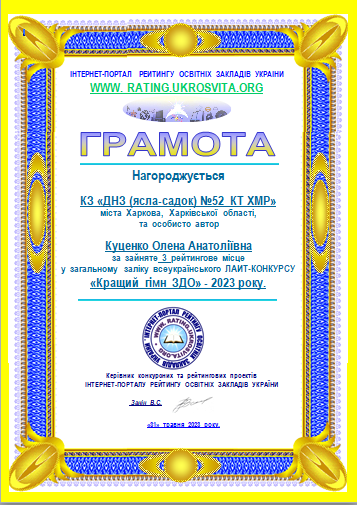 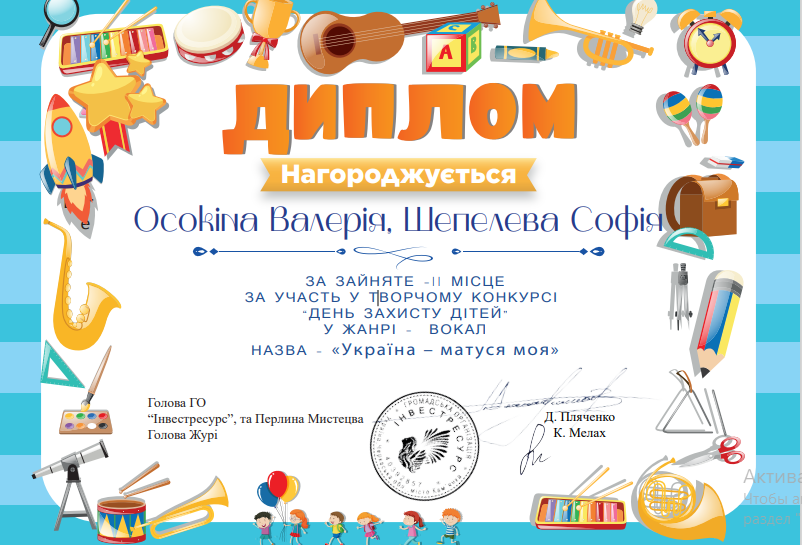 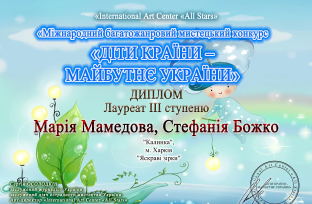 Педагогічні працівники та вихованці не залишилися осторонь від участей у освітніх акціях та челенджах:участь у челенджі «Є професія у світі – серце віддавати дітям!» до Дня працівників освіти;участь в онлайн-акції «Харків вдячний» до святкування Дня захисників та захисниць України;участь у акції «Сімейні звичаї та традиції харківських родин»; участь у челенджі «Тільки в єдності наша сила» до Дня соборності;участь у марафоні добра «Добро починається з тебе»;участь у марафоні «Від серця до серця»;участь у освітній акції «Українська культура як місток єднання минулого, сьогодення та майбутнього українців»;участь у освітній акції «Де єдність, там і перемога».Аналіз проведення освітнього процесу у  2022/2023 навчальному роціПРИМІТКА							Рівні коефіцієнта: «5»- високий рівень;						0,95 < F ≤ 1 – рівень високий;«4» - достатній рівень;					0,75 < F ≤ 0,95 – рівень достатній; «3» - середній рівень;						0,5 < F ≤ 0,75 – рівень середній;      «1», «2» - низький рівень					0 < F ≤ 0,5 – рівень низький.На підставі отриманої інформації можна зазначити, що освітній процес у закладі, не зважаючи на дію воєнного стану, проводився до достатньому рівні, але є і недоліки в роботі:більший відсоток педагогів не мали змогу проводити заняття у форматі онлайн (причина: недостатній рівень володіння інформаційно-комуніка-ційними технологіями або за технічними причинами);в недостатній кількості фото- та відеозвітів після проведених занять.1.4. Аналіз роботи з сім’єю та школоюВ умовах військових дій педагогічні працівники мають бути готовими повноцінно надавати освітні, інформаційні, консультаційні послуги сім’ям, які виховують дітей раннього та дошкільного віку. Саме тому питання організації комунікації з батьками посідає ключове місце.Впродовж року педагогічні працівники надавали інформаційну, методичну, консультативну підтримку сім’ям вихованців. 	 Ця робота була організована за допомогою різних каналів онлайн-комунікацій:розміщення інформації та рекомендацій у Viber-групах,використання електронних платформ: Zoom, Google Meet, Google Classroom для проведення онлайнзустрічей, конференцій, батьківських зборів,розміщення інформації на сайті закладу.Робота з батьками перш за все була направлена на моніторинг місцезнаходження дітей, їх стан здоров’я, мінну безпеку. Також вихователі у Viber-групах надавали батькам консультації щодо можливості використання приватних освітніх платформ із безкоштовним доступом до освітніх послуг з метою залучення дітей до освітнього процесу.  На сайті закладу для батьків створена сторінка «УВАГА! Діяльність закладу освіти тимчасово призупинена під час дії воєнного стану», де вони мають змогу ознайомитися з  нормативно-правовою базою в умовах воєнного стану, важливими телефонами воєнного часу. Також там розміщені корисні посилання з інформацією:довідник «У разі надзвичайної ситуації або війни»;матеріали дитячого фонду ООН (ЮНІСЕФ);матеріали для педагогів, батьків та дітей «Сучасне дошкілля під крилами захисту»;правила поведінки в евакуації, на окупованих територіях і в зоні бойових дій;довідник безбар'єрності, розділ «У воєнний час»;матеріал «Чим небезпечні протипіхотні міни»;поради «Навчаємо дітей розпізнавати вибухонебезпечні предмети»;матеріал «Як поводити себе поруч із вибухонебезпечними предметами»;загадки для дорослих та дітей , щоб всі знали правила мінної безпеки.Вихователі враховували, що необхідно продовжувати здійснювати освітній процес з дітьми, родини яких через небезпеку змінили місце проживання й перебувають за кордоном. З такими сім’ями вони тримали тісний зв’язок, щоб діти з допомогою батьків мали змогу навчатися, перебувати в українському освітньому полі, формувати свою патріотичну позицію і соціально-громадянську компетентність.Таким чином, роботу з батьками можна оцінити як продуктивну, але є і недоліки:не всі батьки мали постійний доступ до мережі Інтернет;не всі педагоги змогли визначити який канал комунікації зможе забезпечувати оптимальний зворотний зв’язок з батьками.Робота із співпраці закладу дошкільної освіти та загальноосвітньої школи №35 проводилася відповідно до затвердженого плану у таких напрямках: взаємодія педагогічних колективів,взаємодія педагогів та батьків за допомогою інтернет-ресурсів. Впродовж 2022/2023 навчального року з метою підвищення рівня мотиваційної готовності дитини до школи педагоги в своїй роботі систематично використовували: читання літературних творів про школу; проведення бесід з майбутніми першокласниками; знайомлення дітей з правилами поведінки учнів. У 2022/2023 навчальному році здобувало освіту 47 дітей старшого дошкільного віку, 11 дітей залишаються в закладі, а 36 дітей випускаються, з них:11 дітей будуть відвідувати школу №35, що складає 30,5%15 дітей будуть відвідувати заклади середньої освіти нашого Основ’янського району, що складає 41,7%;10 дітей будуть відвідувати заклади середньої освіти у різних містах України, що складає 27,7%.У зв’язку з постійною міграцією сімей з дітьми, на кінець минулого навчального року не було змоги простежити які школи будуть відвідувати наші випускники, але, проаналізувавши цю ситуацію через 1 рік, можна зробити висновки: у 2021/2022 навчальному році до школи підготовлено 41 дитина, з них 16 дітей наразі відвідує школу №35, що складає 39%.     Взаємодія ЗДО  №52 та ЗОШ № 35На цій діаграмі можна побачити, скільки всього дітей підготовлено до школи і скільки дітей відвідує ЗОШ №35, закріпленою за нашим мікрорайоном. А у відсотках це складає:2019/2020 н. р. – 85%,2020/2021 н. р. – 86%,2021/2022 н. р. – 39%,2022/2023 н. р. – 31%.Суттєвим недоліком у даній роботі є:значне зниження відсотку наших випускників, які відвідують школу №35. Це пов’язано, по-перше, з введенням військового стану та зміною місця проживання дітей, а по-друге, що школа №35 була частково зруйнована у березні 2022 року. 	На підставі отриманої інформації можна зробити наступні висновки: робота з наступності між школою та закладом дошкільної освіти проводилася на належному рівні. 1.5. Аналіз роботи з охорони життя, здоров’я та профілактики  дитячого травматизмуУпродовж  2022/2023 навчального року в онлайн-форматі  відповідно до вимог нормативно-правових документів проводилась послідовна та системна робота з питань охорони життя та здоров’я дітей дошкільного віку, запобігання всіх видів дитячого травматизму. Одним із важливих пріоритетів у діяльності закладів дошкільної освіти було забезпечення безпеки учасників освітнього процесу, які на сьогодні страждають від російської воєнної агресії. Безпека - це знання дітей-дошкільників про певні небезпечні ситуації та людей, які можуть загрожувати здоров'ю та життю, уміння правильно поводитися у різних ситуаціях; навички самостійних рішень у певних надзвичайних ситуаціях.Впродовж року діти змінювали свої місце знаходження, але вихователі тривали зв’язок з батьками за допомогою різних видів комунікацій (головними були батьківські Viber-групи, батьківські збори у режимі он-лайн) та надавали необхідні рекомендації:–	Книжка заспокоює: що почитати дитині, поки триває війна.–	Як допомогти дітям у замкненому просторі.–	Як подбати про дитину, якщо ви знаходитеся з нею в укритті. –	Як говорити з дитиною, якщо батько чи мати захищає країну. –	Правила підтримки, якщо родина евакуюється з дитиною. –	Фізична безпека дітей під час війни. –	Як підтримати дитину, якщо ви опинились у зоні активних бойових дій. –	Поради, як підтримати дитину в дорозі.–	Як надавати першу психологічну допомогу. –	Як підтримати дітей у часи невизначеності та стресу. –	Як допомагати дітям у замкненому просторі. –	Як говорити про війну та повітряну тривогу з дітьми.–	Як швидко заснути, коли ви тривожні і вам важко розслабитися.На сьогоднішній день велике значення має просвітницька та профілактична робота з питань мінної безпеки. Враховуючи «Методичні рекомендації щодо проведення просвітницької роботи з учасниками освітнього процесу в закладах дошкільної освіти з питань уникнення враження мінами, вибухонебезпечними предметами та ознайомлення з правилами поводження в надзвичайних ситуаціях», вимоги ДСНС та матеріали ЮНІСЕФ для батьків та дітей були розроблені необхідні рекомендації. Для просвітницької роботи з дітьми із питань мінної безпеки  батькам було надано рекомендації краще обирати казки, загадки, вірші, ігрові ситуації, мультфільми, різні види театру. Практичних навичок діти набули в процесі онлайн-занять, які проводили  вихователі середніх та старших груп. Вихователі використовували  словесні ігри – «Безпечно – небезпечно», «Можна або ні», «Прогулянка з псом Патроном».Основною умовою попередження мінної небезпеки для дошкільників залишається пильність дорослих, постійний контроль в період прогулянок та у разі перебування малюків за межами безпечного місця, поінформованість близьких людей про можливі ризики. Тому вихователями доносилася до батьків інформація, де можна отримати ресурсну підтримку: Україна про мінну безпеку; СорОк та ПоНі вебсайт «Все про мінну безпеку» - bezpeka.info. З 15 по 21 травня 2023 року відповідно до Плану заходів на 2023 рік із реалізації Національної стратегії зі створення безбар’єрного простору в Україні в закладі пройшов  Тиждень безпеки дорожнього руху «Безпека на дорогах в умовах воєнного стану». У форматі онлайн вихователями були проведені тематичні заняття із використанням відеопрезентацій: «Безпека дорожнього руху – це життя!», «Дорожні знаки та їх значення», «Увага на дорозі – життя у безпеці». Діти закріпили знання про сигнали світлофора, дорожні знаки, правила дорожнього руху. Учасники онлайн-заходу  приєдналися до конкурсу малюнків під гаслом «Я за безпечний рух!» та поділилися  світлинами своїх малюнків.Також адміністрацією проводилась певна робота щодо створення безпечних умов життєдіяльності та профілактики травматизму учасників освітнього процесу: у відповідності до вимог велась документація, своєчасно видавались настановні та підсумкові накази, стан роботи з даних питань розглядався на нарадах. З працюючими працівниками 2 рази на рік проводились планові  та позапланові інструктажі  з охорони праці та з питань цивільного захисту, пожежної безпеки та дій у надзвичайних ситуаціях. Отже, вихователі для навчання дітей правил безпеки використовували різні види діяльності та форми організації: надсилання у Viber-групи пізнавальних відео-роликів для перегляду «З чого починається безпека», «Основи безпеки життєдіяльності. Вибухонебезпечні предмети», «Небезпечні речі», «Поведінка з незнайомцями», «Як поводитися з підозрілими предметами» тощо;надсилання у Viber-групи пам’яток для батьків «Вчимо дітей берегти своє життя», «Правила поводження у надзвичайних ситуаціях», Вчимося розрізняти небезпечні предмети» тощо;надсилання у Viber-групи посилань для перегляду дітьми мультфільмів про мінну небезпеку; надсилання у Viber-групи корисних посилань на інформаційно-освітні матеріали, що розміщені на сайті МОН а також на веб-сайті закладу «Класна оцінка» на сторінці «Діяльність закладу освіти на період дії воєнного стану»; проведення онлайн-занять з  безпеки життєдіяльності з березня 2023 року за допомогою платформ  Zoom (групи№ №2,3,5) та Google Meet (група №6).	1.6. Аналіз роботи щодо соціального захисту неповнолітніх, дітей пільгових категорій та дітей  з особливими потребамиВиконуючи Закон України «Про охорону дитинства», у закладі дошкільної освіти постійно ведеться облік дітей пільгових категорій. На виконання наказів Управління освіти, наказу по закладу дошкільної освіти від 11.08.2022 року № 34 «Про призначення громадського інспектора з охорони дитинства на 2022/2023 навчальний рік» було забезпечено призначення громадським інспектором з охорони прав дитинства вчителя-логопеда Куценко О.А. Її кандидатура обговорювалась та була схвалена на педагогічній раді закладу дошкільної освіти 31.08.2022 року (протокол №1 від 31.08.2022).В закладі дошкільної освіти забезпечено наявність нормативних документів, що регламентують діяльність членів педагогічного колективу з охорони прав дитинства. Матеріали з даного питання зберігаються в окремій папці. Зміст нормативних та законодавчих документів доводиться до відома батьків під час проведення загальних та групових батьківських зборів.Належним чином проводилася робота по забезпеченню повноти обліку та даних про дітей пільгових категорій. Списки дітей пільгових категорій та відомості про них своєчасно надавалися до Управління освіти. Впродовж 2022/2023 навчального року кількість дітей пільгових категорій змінювалася. Загальна кількість дітей на кінець року становить 19 дітей, на кінець минулого року – 23  дитини, серед них:				Діти пільгових категорійДітей пільгового контингенту було запрошено відвідати святкову виставу від КЗ «Палац дитячої та юнацької творчості Харківської міської ради», яка відбулася на станції метро «Університет», де всі отримали солодкі подарунки від Харківського міського голови  Ігоря Терехова. Також у грудні 2022 року було організовано видачу одягу окремим категоріям дітей пільгового контингенту, отримали 4 дитини. 17. Аналіз діяльності щодо інформатизації навчального закладу	Заклад дошкільної освіти забезпечений  комп’ютерною технікою: 2 комп’ютери, 2 принтери, забезпечено безлімітним доступом до мережі Інтернет за сучасними швидкими технологіями, які доступні для всіх педагогічних працівників закладу, у закладі наявні антивірусні програми, що не потребують ліцензії. На всіх ПК встановлені та постійно оновлюються  антивірусні програми. Обслуговування комп’ютерної техніки здійснюється за поза-бюджетні кошти (заправку картриджів, поточний ремонт).Заклад дошкільної освіти з серпня 2013 року являється користувачем програми «Курс: Дошкілля» на порталі Інформаційної системи управління освітою,  який призначений для автоматизації управлінської діяльності адміністрацій дошкільних закладів, для створення єдиної системи збору, обробки та зберігання інформації. Впроваджена  система «Електронна реєстрація дітей в дошкільні навчальні заклади». Це дає змогу батькам самим поставити свою дитину в чергу, не виходячи з дому, і далі стежити за просуванням черги. Крім того, є можливість переглянути інформацію про нормативну наповнюваність, про черги в дошкільні заклади, дізнатися всю необхідну інформацію про всі дитячі садки міста Харкова. Завдяки такому програмному комплексу упорядкована  проблема отримання місця в дитячому садку  та зміцнена система управління дошкільною освітою.У закладі наявна добірка нормативної бази з питань інформатизації освіти. Створена добірка нормативних документів з питань інформатизації освіти в друкованому, а також електронному вигляді. У наявності розпорядчі документи (накази та доручення) Департаменту освіти та Управління освіти адміністрації Основ`янського району Харківської міської ради, якими навчальний заклад керується у роботі. Документи з питань інформатизації систематизовані та зберігаються в тематичних папках.Заклад має свій особистий сайт «Класна оцінка» (dnz52. klasna.com). Відповідальним за сайт дитячого садка систематично оновлюється інформація про життя дитячого садочка, щотижнево  оновлюється розділ «Новини». Особливо актуальним наявність власного сайту закладу стало на період дії воєнного стану в Україні. Педагоги щотижня надавали посилання батькам з корисною інформацією, яка була розміщена на сайті закладу.Ефективно використовувались ІКТ в освітній роботі з дітьми та методичній роботі: підвищення кваліфікації, участь у різноманітних онлайн-заходах; атестація педкадрів;робота педагогів із самоосвіти через опрацювання Інтернет-ресурсів з питань дошкільної освіти.;робота педагогів під час збройної агресії російської федерації: створення спільнот із батьками в соціальних мережах Viber, Telegram, WhatsApp;проведення онлайн-занять з використанням електронних платформ Zoom та GoogleMeet.Недоліками в роботі закладу з питань інформатизації залишається: не всі педагоги добре користуються електронними платформами Zoom та GoogleMeet.1.8. Аналіз фінансово-господарської та волонтерської діяльностіПеред початком 2022/2023 навчального року було розроблено план заходів щодо збереження матеріально-технічної бази під час воєнного стану. Відповідно до цих заходів з метою збереження м’якого та твердого інвентарю проводилася фінансово-господарська діяльність:вікна було заклеєно скотчем, завішено папером  та тканиною;м’який інвентар, гардини, штори  складено в поліетиленові  пакети та  у мішки з тканини з дірками для вентиляції;матраци зберігалися у наматрацниках, 1 раз на місяць їх пилососили;паласи та килими, скручені та накриті тканиною зберігалися у вертикальному положенні, 1 раз на місяць їх провітрювали та перевіряли на наявність шкідників, цвілі  чи грибка;усі меблі, iгровi зони, іграшки, методична література складене одне на одне, зберігалося подалі від вікон та накрите тканиною;кухонний та столовий посуд зберігався у закритих шафах;було перезаряджено 22 вогнегасники. Завідувачем господарства Кошаренко В.В. щомісяця здійснювався аналіз використання енергоносіїв, своєчасно подавалися звіти по світлу та воді до Управляння освіти адміністрації Основ’янського району, по теплу у КП «Харківські теплові мережі». Також завідувачем господарства було складено акти списання продуктів, термін придатності яких спливає у 2022 році. Продукти, термін яких не сплив, зберігалися у коморі згідно вимог.Сестрою медичною старшою Яковлєвою Т.М. було складено акти списання медикаментів з вичерпаним терміном придатності, ці медикаменти було утилізовано.  Дошкільний заклад повністю забезпечений необхідним технологічним, господарчим обладнанням, меблями та м’яким інвентарем,  все обладнання знаходиться у задовільному робочому стані. Електрообладнання  на  харчоблоці, пральні, підтримувалося в належному стані. Не зважаючи на постійні обстріли міста, перебої зі світлом, заклад своєчасно було підготовлено до осінньо-зимового сезону.Впродовж 2022/2023 навчального року в роботі закладу важливе місце займала волонтерська діяльність:працівники приймали участь у  зборі коштів для придбання військовим машини та термобілизни;адміністрація закладу до новорічних свят ініціювала та провела акцію «Дякуємо захисникам». Працівники закладу виготовили відро олів’є, напекли пироги, купили печиво, цукерки та мандарини, принесли домашню консервацію. Все це разом з привітаннями передали бійцям добровольчого підрозділу «Фрайкор», який приймав участь у звільненні Куп’янська;працівники приймали участь у зборі коштів для придбання квадрокоптеру для 93 бригади «Холодний яр»;з нагоди великодніх свят батьки та вихованці ЗДО долучилися до марафону «Від серця до серця», випікаючи разом паски та розписуючи писанки, які потім передали нашим захисникам. Також було зібрано кошти, придбано та передано нашим захисникам медичні засоби, шкарпетки, чай та каву;з квітня 2023 року колектив закладу почав співпрацювати з громадською організацією «Крок до перемоги», працівники плели маскувальні сітки;працівники долучилися до допомоги постраждалим мешканцям Херсонської області після підриву російськими окупантами дамби Каховського водосховища: збір продуктів довготривалого зберігання, питної води, засобів гігієни, корму для тварин тощо.До волонтерської діяльності вихователі долучали і своїх вихованців з батьками: діти малювали малюнки для наших захисників з побажаннями найскорішої перемоги;працівники та батьки збирали банки для окопних свічок, які передавали потім волонтерам; педагоги та батьки приносили консервацію, яку передавали разом з маскувальними сітками на передову;педагоги плели обереги, ляльки-мотанки для наших захисників.ПРІОРИТЕТНІ ЗАВДАННЯ НА 2023/2024 НАВЧАЛЬНИЙ РІК-------------------------------------------------------------------------------------------------------Проаналізував виконання заходів плану роботи закладу на 2022/2023 навчальний рік, враховуючи досягнення та недоліки, продовжуючи роботу щодо реалізації загальної мети – підвищення якості освітньої діяльності – заклад дошкільної освіти №52 на 2023/2024 навчальний рік визначає пріоритетні напрямки діяльності:організація та підтримка безпечного освітнього простору;організація освітнього процесу у різних форматах і подолання освітніх втрат;педагогічна взаємодія з дітьми, зокрема з дітьми з особливими освітніми потребами;партнерство у співпраці з батьками або законними представниками дітей;організаційно-методична підтримка педагогів ЗДО;організація в нових умовах атестації педагогічних працівників;участь у волонтерських акціях, спрямованих на підтримку ЗСУ;зміцнення національної ідентичності як основи, яка виховує патріотизм;збереження та зміцнення здоров’я дітей, формування у них розуміння цінності власного здоров’я та життя.Єдина науково-методична тема: «Підвищення фахової майстерності педагога – основа забезпечення якісної освіти». Для підвищення результативності освітнього процесу, з метою ефективності впливу роботи закладу дошкільної освіти на розвиток особистості дитини та з погляду на проблеми, які виявлено у 2022/2023 навчальному році,спрямувати роботу педагогічного колективу у 2023/2024 навчальному році на реалізацію наступних річних завдань:1. Забезпечити здійснення якісного освітнього процесу та ефективної комунікації з дітьми та батьками шляхом використання синхронного та асинхронного навчання.2. Продовжувати роботу над формуванням соціально-громадянської компетентності дітей дошкільного віку шляхом виховання любові та шанобливого ставлення до природи рідного краю.3. Продовжувати роботу над  охороною життя та здоров’я дітей шляхом ознайомлення з правилами поведінки в умовах війни та надзвичайних ситуацій.РОЗДІЛ ІІДІЯЛЬНІСТЬ СТРУКТУР КОЛЕГІАЛЬНОГО УПРАВЛІННЯ-------------------------------------------------------------------------------------------------------2.1. Загальні збори (конференції)  колективу та батьків або осіб, що їх замінюють2.2. Виробничі наради 2.4. ПЕДАГОГІЧНІ РАДИ2.5. Атестаційна комісія2.6. Комісія з охорони праці та безпеки життєдіяльності 27.  Комісія з цивільного захисту2.8. Комісія з організації та проведення експертизи цінності документів2.9. Робота команди супроводу дітей з ООПРОЗДІЛ ІІІДІЯЛЬНІСТЬ МЕТОДИЧНОГО КАБІНЕТУ-------------------------------------------------------------------------------------------------------3.1. Підвищення професійної компетентності педагогів3.2. СемінариСемінари-практикуми3.3. Консультації для педагогів3.4. Діяльність закладу щодо розвиткуінформаційно-комунікаційних технологій3.5. Робота методичного кабінету3.6. Система моніторингу якості освітиРОЗДІЛ ІVОРГАНІЗАЦІЙНО-ПЕДАГОГІЧНА ДІЯЛЬНІСТЬ-------------------------------------------------------------------------------------------------------4.1. Взаємодія з батьками або законними представниками дітей4.1.1. Групові батьківські збори4.1.2. Консультації для батьківСПІЛЬНИЙ ПЛАН РОБОТИ З НАСТУПНОСТІ комунального закладу «Дошкільний навчальний заклад(ясла-садок) № 52 комбінованого типу Харківської міської ради» та комунального закладу «Харківська гімназія №35 Харківської міської ради»на 2023/2024 навчальний рік
4.2. Охорона прав дитинства та соціальний захист дітейпільгових категорій  4.3. Охорона життя, здоров’я та запобігання дитячого травматизму РОЗДІЛ VАДМІНІСТРАТИВНО-ГОСПОДАРСЬКА ДІЯЛЬНІСТЬ-------------------------------------------------------------------------------------------------------5.1. Забезпечення матеріально-технічних та навчально-методичних умов5.2. Інструктажі  з питань охорони праці, безпеки життєдіяльності5.3. Медичне обслуговуванняРОЗДІЛ VІВНУТРІШНЯ СИСТЕМА ОЦІНЮВАННЯ ЯКОСТІ ОСВІТНЬОЇ ДІЯЛЬНОСТІ-------------------------------------------------------------------------------------------------------6.1. Вивчення стану організації освітнього процесу6.2. Вивчення процесів функціонування закладуДОДАТКИДодаток 1План оздоровчих заходівщодо збереження та зміцнення здоров’я дітей на 2023/2024 навчальний рікДодаток 2Циклограма наказівДодаток 3Перспективний план  комплексного вивчення стану освітнього процесуДодаток 4План роботи вчителів-логопедівДодаток 5ПЛАН РОБОТИ ПРАКТИЧНОГО ПСИХОЛОГАЦілепокладаюча частинаТема, над якою працюватиме практичний психолог: «Розвиваємо емоції – розвиваємо дитину».Основна мета роботи психологічної служби в дошкільному закладі: є забезпечення збереження психологічного здоров’я вихованців, їх психологічного та емоційного благополуччя.Основні завдання роботи на 2023/2024 навчальний рік:1) Сприяння створенню умов для емоційного благополуччя та психологічного комфорту дітей.2) Психологічна допомога дітям у адаптації до нового середовища закладу дошкільної освіти та підготовка дітей до успішної адаптації при переході до школи.3) Допомога пед. колективу в урахуванні індивідуально-психологічних особливостей дітей при організації освітнього процесу, забезпеченні особистісно-орієнтованого підходу до кожної дитини з метою підвищення компетентності педагогів з формування особистості дитини.4) Визначення рівня психологічної готовності дітей до школи та рівня формування у них пізнавальних процесів.5) Проведення  корекційно-відновлювальної та розвивальної роботи з дітьми, що мають труднощі у психосоціальній сфері та їх батьками.6) Забезпечення психологічного супроводу дітей пільгового контингенту, проведення консультаційної роботи серед батьків щодо забезпечення їхніх прав та прав дитини «Дитинство без насильства».7) Надання консультативно-психологічної допомоги всім учасникам освітнього процесу в дошкільному закладі.8) Профілактика негативних явищ в дитячому середовищі.9)  Надання консультації батькам та педагогам з актуальних для них питань.Групи за віком3-й рік життя4-й рік життя5-й рік життя6-й рік життяВсьогоГрупи загального розвитку2030212596Групи спеціального призначення192241Усього20304047137Вік дітей2020/2021н.р.2021/2022н.р.Різниця2022/2023н.р.РізницяРаннього віку3025– 520– 5Дошкільного віку               з них з вадами                     мовлення 134135+ 1117– 18Дошкільного віку               з них з вадами                     мовлення 3838041+ 3Усього  164160– 4137– 23Вік дітей2020 рік2021 рікРізниця2022 рікРізницяДо 1 року2526+ 113– 131 рік 2924– 529+ 52 роки3125– 620– 53 роки4745– 230 – 154 роки4447+ 340– 75 років4243+ 146+ 36 років 0001+ 1Усього218210– 8179– 31Освіта2020/2021навчальний рік2020/2021навчальний рік2021/2022навчальний рік2021/2022навчальний рік2022/2023навчальний рік2022/2023навчальний рікОсвітакількість%кількість%кількість%Вища освіта1165%1066,6%1173,3%Базова вища освіта––16,6%––Середня спеціальна635%426,6%426,6%Всього171715151515Вікова категорія педпрацівників2020/2021навчальний рік2020/2021навчальний рік2021/2022навчальний рік2021/2022навчальний рік2022/2023навчальний рік2022/2023навчальний рікРізницяВікова категорія педпрацівниківкількість%кількість%кількість%РізницяДо 30 років––––16,6 %+ 130 – 40 років16%16,6 %16,6 %0  41 – 50 років847 %746,6 %533,3 %– 251 – 60 років423,5 %320 %213,3 %– 1Від 60 років423,5 %426,6 %640 %–Усього педпрацівників1717151515150Кількість% відношення«Спеціаліст вищої категорії»320 %«Спеціаліст І категорії»426,6 %«Спеціаліст ІІ категорії»16,6 %Звання «Вихователь-методист»213,3 %Звання «Старший вихователь»16,6%11 тарифний розряд213,3 %9 тарифний розряд213,3 %Не атестувалися 320 %№з/пП. І. Б.педагогаУчасть у педрадахУчасть у семінарахРозробка конспектівСамо-освітаУчасть у марафонах, челенджах, осв. акціяхЗК1Вирищака  Г.М.444520,802Бондур  А.П.443430,723Дробишева  Г.А.554550,964Сизоненко  О.М.554440,925Зінченко  О.Г.433440,726Воліна Т.Д.554550,967Сичова  О.В.545550,968Широколава  Г.Д553450,889Сичік  Л.В.433430,6810Куценко  О.А.434420,6811Філатова  І.В.334430,6812Стрельченко  О.А.333320,560,850,780,730,850,750,79№з/пНазва навчальної програми,за якою здійснюється навчанняАвторРік та видавництво навчальної програмиКим дозволена до використання(ким затверджена)1«Скарбниця моралі» програма з морального виховання дітей дошкільного віку (видання 2-ге оновлене зі змінами та доповненнями)Лохвицька Л.В.Тернопіль«Мандрівець» 2019Лист ІМЗО від 08.11.2019№ 22.1/12-Г-10542«STREAM-освіта, або Стежинки у Всесвіт», альтернативна програма формування культури інженерного мислення в дітей передшкільного вікуНаук. керівник Крутій К.Л.Запоріжжя«ЛІПС»2020Лист IМЗО від 14.07.2020№ 22.1/12-Г-2743«Формування математичної компетентності у дітей дошкільного віку». Парціальна програма Зайцева Л.І.Видавничий будинок Мелітопольської міської друкарні,2021Пр. №4 від 25.06.2021 зареєстров. у Каталозі №1.0008-20214«Моя країна – Україна», парціальна програма з патріотичного виховання для дітей старшого дошкільного віку. КомплектГавриш Н.В.,Косенчук О.Г.,Піроженко Т.В.Харків,«Ранок»2022Пр. №4 від 29.06.2022 зареєстров. у Каталозі №1.0013-2022№з/пП. І. Б.педагогаНадсилання посилань на заняття у Viber-групиРобота з батьками через Viber-групиПроведення занять у форматі онлайнНаявність зворотного зв’язкуЗК1Вирищака  Г.М.44220,602Бондур  А.П.34220,553Дробишева  Г.А.555514Сизоненко  О.М.44540,855Зінченко  О.Г.34220,556Воліна Т.Д.555517Сичова  О.В.555518Широколава  Г.Д45240,759Сичік  Л.В.34220,5510Куценко  О.А.34220,5511Філатова  І.В.44220,6012Стрельченко  О.А.33220,500,780,850,60,620,71Пільгова категоріяКількість дітейКількість дітейКількість дітейПільгова категорія2020/2021 н.р2021/2022 н.р2022/2023 н.рДитина, позбавлена батьківського піклування011Діти-напівсироти122Дитина з інвалідністю011Діти з малозабезпечених сімей122Діти з багатодітних сімей10107Діти учасників АТО343Діти внутрішньо переміщених осіб 233Діти, які постраждали внаслідок воєнних дій та збройних конфліктів100Всього 182319№Зміст роботиТермін ВідповідальніВідміткапро виконання1Про звітування завідувача перед батьками та громадсь-кістю з основних напрямків її діяльностіСерпень 2024Завідувач Шмельова О.В.Голова Радизакладу1Про звіт голови Ради закладу про діяльність Ради протягом 2022/2023  навчального року  Серпень 2024Завідувач Шмельова О.В.Голова Радизакладу1Про вибори голови Ради закладу Серпень 2024Завідувач Шмельова О.В.Голова Радизакладу1Про затвердження плану роботи Ради закладуСерпень 2024Завідувач Шмельова О.В.Голова Радизакладу1Про пріоритетні напрямки роботи закладу у 2023/2024 навчальному роціСерпень 2024Завідувач Шмельова О.В.Голова Радизакладу№Зміст роботиТермін ВідповідальніВідміткапро виконання11. Про виконання рішень попередньої нарадиВересень2023Завідувач Шмельова О.В.12. Про завдання колективу  на новий 2023/2024 навчальний рік Вересень2023В/методистЗубко В.О.13. Про виконання Правил внутрішнього розпорядку Вересень2023Завідувач Шмельова О.В.14. Про правила поведінки працівників закладу в умовах надзвичайної ситуації воєн-ного характеруВересень2023В/методистЗубко В.О.15. Про підготовку закладу дошкільної освіти до роботи в осінньо-зимовий періодВересень2023Зав. господарст.Кошаренко В.В.21. Про виконання рішень попередньої нарадиГрудень2023Завідувач Шмельова О.В.22. Про дотримання вимог охорони праці та техніки безпекиГрудень2023В/методистЗубко В.О.23. Про затвердження графіку щорічних основних відпусток на 2024 рікГрудень2023Завідувач Шмельова О.В.31. Про виконання рішень попередньої нарадиЛютий2024Завідувач Шмельова О.В.32. Про виконання Закону України по запобіганню корупціїЛютий2024В/методистЗубко В.О.33. Про економне викорис-тання енергоресурсів у ЗДО  Лютий2024Зав. господарст.Кошаренко В.В.41. Про виконання рішень попередньої нарадиКвітень2024Завідувач Шмельова О.В.42. Про безпеку працівників під час воєнного стануКвітень2024Завідувач Шмельова О.В.43. Про дотримання мовного режиму згідно Закону Украї-ни «Про забезпечення функ-ціонування української мови як державної»Квітень2024В/методистЗубко В.О.42. Про підсумки роботи щодо запобігання дитячого трав-матизму та збереження здо-ров’я дітей у 2023/2024 навчальному роціКвітень2024В/методистЗубко В.О.43. Про виконання антикоруп-ційних заходів у 2023/2024 навчальному роціКвітень2024В/методистЗубко В.О.2.3. Наради при завідувачеві2.3. Наради при завідувачеві2.3. Наради при завідувачеві2.3. Наради при завідувачеві2.3. Наради при завідувачеві2.3. Наради при завідувачеві№Зміст роботиЗміст роботиТермін ВідповідальніВідміткапро виконання11. Про виконання рішень попередньої нарадиВересень 2023Вересень 2023Завідувач Шмельова О.В.12. Про  організацію освітнього процесу в різних форматах і подолання освітніх втрат   Вересень 2023Вересень 2023В/методистЗубко В.О.13. Про підсумки обліку дитя-чого населення в мікрорайоніВересень 2023Вересень 2023В/методистЗубко В.О.14. Про  безпеку кожного учасника освітнього процесу Вересень 2023Вересень 2023В/методистЗубко В.О.21. Про виконання рішень попередньої нарадиЖовтень 2023Жовтень 2023Завідувач Шмельова О.В.22. Про організацію прове-дення атестації педагогічних працівників у 2023/2024 навчальному роціЖовтень 2023Жовтень 2023В/методистЗубко В.О.23. Про організацію роботи з дітьми пільгового контин-генту Жовтень 2023Жовтень 2023Громадський інспектор24. Про ознайомлення з нормативними документами в галузі освіти, дорученнями Управління освітиЖовтень 2023Жовтень 2023Завідувач Шмельова О.В.31. Про виконання рішень попередньої нарадиЛистопад 2023Листопад 2023Завідувач Шмельова О.В.32. Про дитину з особливими освітніми потребами. Як забезпечити рівний доступ до освітиЛистопад 2023Листопад 2023В/методистЗубко В.О.33. Про організацію роботи щодо дотримання вимог антикорупційного законо-давства у закладіЛистопад 2023Листопад 2023В/методистЗубко В.О.34. Про навчання дітей правилам мінної безпекиЛистопад 2023Листопад 2023В/методистЗубко В.О.41. Про виконання рішень попередньої нарадиГрудень 2023Грудень 2023Завідувач Шмельова О.В.42. Про природу рідного краю як засіб патріотичного виховання дошкільниківГрудень 2023Грудень 2023В/методистЗубко В.О.43. Про роботу з охорони жит-тя та здоров’я, профілактику дитячого травматизмуГрудень 2023Грудень 2023Завідувач Шмельова О.В.51. Про виконання рішень попередньої нарадиСічень 2024Січень 2024Завідувач Шмельова О.В.52. Про аналіз роботи зі звер-нення громадян у 2023 роціСічень 2024Січень 2024В/методистЗубко В.О.53. Про безпеку працівників під час воєнного стануСічень 2024Січень 2024Завідувач Шмельова О.В.54. Про ознайомлення з нормативними документами в галузі освіти, дорученнями Управління освітиСічень 2024Січень 2024Завідувач Шмельова О.В.61. Про виконання рішень попередньої нарадиЛютий 2024Лютий 2024Завідувач Шмельова О.В.62. Про ефективність вихо-вання без покарань. Протидія булінгуЛютий 2024Лютий 2024В/методистЗубко В.О.63. Про особливості органі-зації трудових відносин в умовах воєнного стануЛютий 2024Лютий 2024Завідувач Шмельова О.В.71. Про виконання рішень попередньої нарадиБерезень 2024Березень 2024Завідувач Шмельова О.В.72. Про мовленнєву культуру вихователя та його роль у вихованні правильної звуко-вимови дітейБерезень 2024Березень 2024В/методистЗубко В.О.73. Про організацію еколо-гічного двомісячника Березень 2024Березень 2024Зав. господарст.Кошаренко В.В.81. Про виконання рішень попередньої нарадиКвітень 2024Квітень 2024Завідувач Шмельова О.В.82. Про підсумки проведення атестації педагогічних пра-цівників у 2023/2024 навчаль-ному роціКвітень 2024Квітень 2024В/методистЗубко В.О.83. Про роботу з дітьми піль-гового контингенту (звіт)Квітень 2024Квітень 2024Громадський інспектор91. Про виконання рішень попередньої нарадиТравень 2024Травень 2024Завідувач Шмельова О.В.92. Про підсумки роботи щодо запобігання дитячого трав-матизму та збереження здо-ров’я дітей у 2023/2024 навчальному роціТравень 2024Травень 2024В/методистЗубко В.О.93. Про виконання антикоруп-ційних заходів у 2023/2024 навчальному роціТравень 2024Травень 2024В/методистЗубко В.О.№Зміст роботиТермін Термін ВідповідальніВідповідальніВідміткапро виконанняВідміткапро виконанняІ. Визначення основних завдань і напрямків освітньої роботи у 2023/2024 навчальному році               І. Визначення основних завдань і напрямків освітньої роботи у 2023/2024 навчальному році               І. Визначення основних завдань і напрямків освітньої роботи у 2023/2024 навчальному році               І. Визначення основних завдань і напрямків освітньої роботи у 2023/2024 навчальному році               І. Визначення основних завдань і напрямків освітньої роботи у 2023/2024 навчальному році               І. Визначення основних завдань і напрямків освітньої роботи у 2023/2024 навчальному році               І. Визначення основних завдань і напрямків освітньої роботи у 2023/2024 навчальному році               І. Визначення основних завдань і напрямків освітньої роботи у 2023/2024 навчальному році               1Про вибори секретаря педаго-гічної ради на 2023/2024 навчальний рікСерпень 2023Серпень 2023Завідувач Шмельова О.В.Завідувач Шмельова О.В.2Про виконання рішень попе-редньої педрадиСерпень 2023Серпень 2023Завідувач Шмельова О.В.Завідувач Шмельова О.В.3Про обговорення та схвалення плану роботи закладу дошкільної освіти на 2023/2024 навчальний рікСерпень 2023Серпень 2023Завідувач Шмельова О.В.В/методистЗубко В.О.Завідувач Шмельова О.В.В/методистЗубко В.О.4Про обговорення та схвалення освітньої програми закладу на 2023/2024 навчальний рік, затвердження навчальних програм, за якими буде працювати педколектив у 2023/2024 навчальному році, затвердження форм плануван-ня освітнього процесуСерпень 2023Серпень 2023В/методистЗубко В.О.В/методистЗубко В.О.5Про роботу закладу під час воєнного стану в Україні Серпень 2023Серпень 2023Завідувач Шмельова О.В.Завідувач Шмельова О.В.6Про підвищення кваліфікації та проведення атестації педагогічних працівниківСерпень 2023Серпень 2023В/методистЗубко В.О.В/методистЗубко В.О.7Про організаційні питання початку навчального року:вибори громадського інспектора;вибори складу творчої групиСерпень 2023Серпень 2023Завідувач Шмельова О.В.Завідувач Шмельова О.В.8Про затвердження плану оздо-ровчих заходів щодо збережен-ня та зміцнення здоров’я дітей на 2023/2024 навчальний рікСерпень 2023Серпень 2023В/методистЗубко В.О.В/методистЗубко В.О.9Про ознайомлення з норматив-но-правовими документами у галузі освітиВ/методистЗубко В.О.В/методистЗубко В.О.ІІ. Безпека учасників освітнього процесу – один із важливих пріоритетів у діяльності закладу дошкільної освітиІІ. Безпека учасників освітнього процесу – один із важливих пріоритетів у діяльності закладу дошкільної освітиІІ. Безпека учасників освітнього процесу – один із важливих пріоритетів у діяльності закладу дошкільної освітиІІ. Безпека учасників освітнього процесу – один із важливих пріоритетів у діяльності закладу дошкільної освітиІІ. Безпека учасників освітнього процесу – один із важливих пріоритетів у діяльності закладу дошкільної освітиІІ. Безпека учасників освітнього процесу – один із важливих пріоритетів у діяльності закладу дошкільної освітиІІ. Безпека учасників освітнього процесу – один із важливих пріоритетів у діяльності закладу дошкільної освітиІІ. Безпека учасників освітнього процесу – один із важливих пріоритетів у діяльності закладу дошкільної освіти1Про виконання рішень попе-редньої педрадиПро виконання рішень попе-редньої педрадиЛистопад2023Листопад2023Завідувач Шмельова О.В.2Про освітній напрям «Осо-бистість дитини» та форму-вання здоров’язбережувальної компетентності дошкільникаПро освітній напрям «Осо-бистість дитини» та форму-вання здоров’язбережувальної компетентності дошкільникаЛистопад2023Листопад2023В/методист Зубко В.О.3Про консолідацію зусилля педагогів і батьків щодо збереження фізичного та психічного здоров’я дитини,  формування у неї уявлень щодо важливих правил безпеки під час війниПро консолідацію зусилля педагогів і батьків щодо збереження фізичного та психічного здоров’я дитини,  формування у неї уявлень щодо важливих правил безпеки під час війниЛистопад2023Листопад2023ВиховательЗінченко О.Г.4Про те, як допомогти дитині навчати розпізнавати вибухо-небезпечні предметиПро те, як допомогти дитині навчати розпізнавати вибухо-небезпечні предметиЛистопад2023Листопад2023ВиховательСичік Л.В.5Про дітей повітряних тривог: захищаємо, підтримуємо, вихо-вуємо. Ігри та вправи в укриттіПро дітей повітряних тривог: захищаємо, підтримуємо, вихо-вуємо. Ігри та вправи в укриттіЛистопад2023Листопад2023ВиховательСизоненко О.М6Про те, як пережити війну і не втратити здоровий глузд: поради дорослимПро те, як пережити війну і не втратити здоровий глузд: поради дорослимЛистопад2023Листопад2023Пр. психологВирищака Г.М.7Про роботу з дітьми пільгово-го контингенту Про роботу з дітьми пільгово-го контингенту Листопад2023Листопад2023Громадський інспекторІІІ. Виховання любові до рідного краю – один із шляхів формування соціально-громадянської компетентності дошкільникаІІІ. Виховання любові до рідного краю – один із шляхів формування соціально-громадянської компетентності дошкільникаІІІ. Виховання любові до рідного краю – один із шляхів формування соціально-громадянської компетентності дошкільникаІІІ. Виховання любові до рідного краю – один із шляхів формування соціально-громадянської компетентності дошкільникаІІІ. Виховання любові до рідного краю – один із шляхів формування соціально-громадянської компетентності дошкільникаІІІ. Виховання любові до рідного краю – один із шляхів формування соціально-громадянської компетентності дошкільникаІІІ. Виховання любові до рідного краю – один із шляхів формування соціально-громадянської компетентності дошкільникаІІІ. Виховання любові до рідного краю – один із шляхів формування соціально-громадянської компетентності дошкільника1Про виконання рішень попе-редньої педрадиПро виконання рішень попе-редньої педрадиЛютий 2024Лютий 2024Завідувач Шмельова О.В.Завідувач Шмельова О.В.2Про формування соціально-громадянської компетентності у Базовому компоненті дошкільної освітиПро формування соціально-громадянської компетентності у Базовому компоненті дошкільної освітиЛютий 2024Лютий 2024В/методист Зубко В.О.В/методист Зубко В.О.3Про ознайомлення дітей з рідним краєм як складову патріотичного    виховання Про ознайомлення дітей з рідним краєм як складову патріотичного    виховання Лютий 2024Лютий 2024ВиховательДробишева Г.А.ВиховательДробишева Г.А.4Про формування знань дітей дошкільного віку про рідний край  під час занять та повсякденному життіПро формування знань дітей дошкільного віку про рідний край  під час занять та повсякденному життіЛютий 2024Лютий 2024ВиховательСичова О.В.ВиховательСичова О.В.5Про налагодження тісної комунікації  з батьками   щодо формування соціально-громадянської компетентності дитини дошкільного вікуПро налагодження тісної комунікації  з батьками   щодо формування соціально-громадянської компетентності дитини дошкільного вікуЛютий 2024Лютий 2024Вихователь Широколава Г.ДВихователь Широколава Г.Д6Про обмін досвідом: форми, методи та прийоми ознайом-лення дітей дошкільного віку з природоюПро обмін досвідом: форми, методи та прийоми ознайом-лення дітей дошкільного віку з природоюЛютий 2024Лютий 2024В/методист Зубко В.О.В/методист Зубко В.О.IV. Підсумки освітньої роботи за 2023/2024 навчальний  рік, завдання на новий навчальний рікIV. Підсумки освітньої роботи за 2023/2024 навчальний  рік, завдання на новий навчальний рікIV. Підсумки освітньої роботи за 2023/2024 навчальний  рік, завдання на новий навчальний рікIV. Підсумки освітньої роботи за 2023/2024 навчальний  рік, завдання на новий навчальний рікIV. Підсумки освітньої роботи за 2023/2024 навчальний  рік, завдання на новий навчальний рікIV. Підсумки освітньої роботи за 2023/2024 навчальний  рік, завдання на новий навчальний рікIV. Підсумки освітньої роботи за 2023/2024 навчальний  рік, завдання на новий навчальний рікIV. Підсумки освітньої роботи за 2023/2024 навчальний  рік, завдання на новий навчальний рік1Про виконання рішень попе-редньої педрадиТравень2024Травень2024Завідувач Шмельова О.В.Завідувач Шмельова О.В.Завідувач Шмельова О.В.2Про аналіз діяльності педаго-гічного колективу, виконання річного плану та вирішення поставлених річних завдань у 2023/2024 навчальному роціТравень2024Травень2024В/методистЗубко В.О.В/методистЗубко В.О.В/методистЗубко В.О.3Про рівень готовності до школи дітей 6-річного вікуТравень2024Травень2024Вихователі старших  групВихователі старших  групВихователі старших  груп4Про результати освітньої роботи з дітьми-логопатамиТравень2024Травень2024Вчитель-логопедКуценко О.А. Вчитель-логопедКуценко О.А. Вчитель-логопедКуценко О.А. 5Про організацію роботи з дітьми  в літній період 2024 рокуТравень2024Травень2024В/методистЗубко В.О.В/методистЗубко В.О.В/методистЗубко В.О.6Про обговорення пріоритетних напрямків роботи у 2024/2025 навчальному роціТравень2024Травень2024В/методистЗубко В.О.В/методистЗубко В.О.В/методистЗубко В.О.7Звіт громадського інспектора про виконання заходів щодо забезпечення прав дитини та роботи з дітьми пільгового контингенту за 2023/2024 н.р. Травень2024Травень2024Громадський інспекторГромадський інспекторГромадський інспектор№Зміст роботиТермін ВідповідальніВідміткапро виконання1Підготовка та видання  наказу «Про створення атестаційної комісії у 2023/2024  навчальному році»До 20.09.2023ЗавідувачШмельова О.В.2Засідання атестаційної комісії з розгляду питань: розподіл функціональних обов'язків між членами атестаційної комісії; планування роботи атестаційної комісії; складання графіку засідання атестаційної комісіїДо 20.09.2023Голова АК3Оформлення стенду з питань атестації педагогічних працівниківВересень2023Заступник голови АК4Опрацювання законодавчої, правової та нормативної документації з питань атестації педагогічних працівниківВересень2023Голова, члени АК5Прийом заяв від педагогічних працівників на проходження позачергової атестації чи її перенесенняДо 10.10.2023Голова АК6Складання списку педагогічних працівників, які підлягають черговій атестації До 10.10.2023Голова АК7Засідання атестаційної комісії з розгляду питань: розгляд документів, які надійшли до атестаційної комісії, складання графіку проведення атестації педагогічних працівників на 2022/2023 навчальний рік10.10.2023-20.10.2023Голова АК8Підготовка та видання наказу «Про атестацію педагогічних працівників»До 20.10.2023Завідувач9Закріплення членів атеста-ційної комісії за вихова-телями, які атестуються для надання консультативної допомоги у підготовці та проведенні атестаціїДо 20.10.2023Голова АК10Складання планів індиві-дуальної підготовки і проведення атестації педаго-гами, які атестуютьсяДо 30.10.2023Секретар, члени АК11Вивчення професійної діяль-ності педагогічних працівни-ків, що атестуютьсяДо 20.03.2024Голова, члени АК12Відвідування освітніх заходів під час вивчення системи і досвіду роботи педагогів, які атестуються (згідно з планами індивідуальної підготовки педагогічного працівника до атестації)Листопад2023 – березень2024Члени АК13Засідання атестаційної комісії (за потребою) з розгляду поточних питань під час підготовки і проведення атестації10.11.2023-20.03.2024Голова АК14Ознайомлення під підпис педагогічних працівників з характеристикою своєї діяльностіНе пізніше як за 10 днів до проведенняатестаціїСекретар АК15Оформлення атестаційних листів                         До 20.03.2024Секретар АК16Засідання атестаційної комісії з розгляду питань: прийняття рішень про відповідність педагогічного працівника займаній посаді, присвоєння (підтвердження) кваліфіка-ційних категорій, встановлення тарифних розрядів, порушення клопотання перед атестаційною комісією вищого рівняДо 20.04.2024Голова, члени АК17Остаточне оформлення документації за підсумками атестації педпрацівників: атестаційні листи, протоколи,  наказ про підсумки атестаціїДо 20.04.2024Голова, секретар АК18Видання під підпис при-мірника атестаційного листа педагогічному працівникуНе пізніше 3-х днів після атестаціїСекретар АК19Аналіз підсумків атестації педагогічних кадрівТравень 2023Голова АК20Підготовка звітної та статистичної документації за підсумками атестації у поточного навчального рокуТравень 2024Секретар АК№Зміст роботиТермін ВідповідальніВідміткапро виконання1Забезпечувати заклад нормативно-правовими документами з  охорони праці та ознайомлювати працівників Упродовж рокуЗавідувач Шмельова О.В.2Забезпечити наявність інст-рукцій з охорони праці  на робочих місцяхВересеньЧлени комісії 3Здійснювати контроль за дотриманням працівниками виконання інструкцій з охорони праці Упродовж рокуЧлени комісії4Провести навчання та перевірку знань працівників з питань охорони праціВересеньЧлени комісії 5Проводити профілактичну ро-боту, направлену на недопу-щення випадків травмування учасників освітнього процесу Упродовж рокуЧлени комісії6Здійснювати обходи території та приміщень з метою виявлення несправностей та небезпечних предметівЩоденно Члени комісії7Проводити інструктажі з персоналом з питань охорони праці та дотримання техніки безпеки  на робочих місцях, інструктажі з пожежної безпеки2 рази на рікВ/методистЗубко В.О.Завідувач господарством8Розглядати питання охорони праці та попередження травматизму на нарадахУпродовж рокуЗавідувач Шмельова О.В.9Здійснювати контроль за дотриманням працівниками закладу санітарно-епідеміологічних вимогУпродовж рокуЧлени комісії10Своєчасно виявляти недоліки та забезпечувати ремонт електрообладнанняУпродовж рокуЗавідувач господарством№Зміст роботиТермін ВідповідальніВідміткапро виконання1Проводити навчання за тема-тикою цивільного захистуЗгідно графікуЗавідувач Шмельова О.В.В/методистЗубко В.О.2Опрацювати інструкцію щодо дій персоналу у разі загрози або  виникнення надзвичайних ситуаційВересень 2023Завідувач Шмельова О.В.В/методистЗубко В.О.3Провести перевірку готовності системи оповіщення та планів евакуації Вересень 2023Завідувач, завідувач господарством4Систематизувати методичні матеріали з питань цивільного захистуДо 01.10.2023В/методистЗубко В.О.5Поновити стенд з проти-пожежної безпекиДо 10.10.2023Зав. господарств.Кошаренко В.В.6Проводити перевірку приміщень та території закладу на наявність вибухонебезпечних предметів ЩоденноЗавідувач господарствомКошаренко В.В7Проводити інструктажі з питань безпеки життєдіяль-ності та цивільного захисту з працівниками  закладу Упродовж року В/методистЗубко В.О.8Провести «Тиждень безпеки дитини»Травень 2024В/методистЗубко В.О.9Провести тренування по відпрацюванню дій праців-ників та дітей закладу по інструкції з питань евакуаціїЛистопад 2023Травень 2024В/методистЗубко В.О.10Поновлювати та розміщати на сайті закладу рекомендації та пам’ятки з питань поводження на водних об’єктах, з вибухонебезпечними предметами та вогнем, отруйними речовинами тощоУпродовж рокуВ/методистЗубко В.О.№Зміст роботиТермін ВідповідальніВідміткапро виконання1Переглянути інструкцію з діловодства  закладу дошкіль-ної освіти, положення про архів та експертну комісіюВересень2023Завідувач Шмельова О.В.Експертна комісія2Проводити консультації з відповідальними працівни-ками за ведення та збереження документації   з питань оформ-лення і формування справ, упорядкування, обліку та зберігання документівУпродовж рокуОсоба, відповідальна за діловодство Голова експертної комісії3Вивчити якість оформлення документів і формування справ, стану впорядкування, обліку та зберігання документівГрудень2023Голова експертної комісії4Скласти та затвердити план роботи експертної комісії на наступний рікГрудень2023Експертна комісія5Розглянути і схвалити номен-клатуру справ на наступний рікГрудень2023Голова експертної комісії6Підбити результати діяльності експертної комісії та визна-чити  завдання на наступний рік Грудень2023Голова експертної комісії7Провести експертизу цінності документів, що утворилися у діловодстві закладу До 30.12.2023Експертна комісія8Оформити зведені описи справ постійного, тривалого збері-ганняСічень 2024Експертна комісія9Скласти акт про вилучення для знищення документів, термін зберігання яких закінчивсяДо 15.01.2024Експертна комісія10Упорядкувати зберігання архівних документівСічень 2023Експертна комісія№Зміст роботиТермін ВідповідальніВідміткапро виконання1Опрацювати нормативно-законодавчі акти щодо функціонування інклюзивних груп, організації освітнього процесу дітей з особливими освітніми потребамиВересень 2023Команда супроводу2Визначити обсяг роботи, обов’язки членів команди супроводу та послідовність всього процесу психолого-педагогічного супроводу вихованця  з ООПВересень 2023Команда супроводу3Ознайомитися з планом роботи команди на 2023/2024 навчальний рікДо 05.09.2023Команда супроводу4Надати рекомендації педаго-гічним працівникам щодо організації освітнього процесу в інклюзивній групіВересень 2023Команда супроводу5Розробити  індивідуальну про-граму розвитку дитини (ІПР), індивідуальний навчальний план відповідно до висновків ІРЦДо 15.09.2023Команда супроводу6Провести моніторинг освітньої діяльності вихованця з ООПСічень 2024Команда супроводу7Визначити ефективність  інди-відуальної програми розвитку. Внести корективи та допов-нення в ІПР (за потребою)Січень 2024Команда супроводу9Проводити консультативну ро-боту з батьками дитини з ООПУпродовж року Команда супроводу10Провести моніторинг виконан-ня ІПР з метою вивчення дина-міки розвитку дитини з ООПТравень 2024Команда супроводу11Провести аналіз роботи команди психолого-педаго-гічного супроводу у 2023/2024 навчальному роціТравень 2024Команда супроводу№Зміст роботиТермін ВідповідальніВідмітка про виконання 1Забезпечити участь педагогів у роботі районних методичних об’єднань:груп раннього віку;Упродовж рокуВ/методист Зубко В.О.Сичік Л.В.1груп молодшого дошкільного віку;Упродовж рокуДробишева Г.А.Сичова О.В.1груп середнього дошкільного віку;Упродовж рокуСизоненко О.М.Зінченко О.Г.1груп старшого дошкільного віку;Упродовж рокуВоліна Т.Д.Широколава Г.ДБондур А.П.1музичних керівників;Упродовж рокуФілатова І.В.Стрельченко О.А.     1вчителів-логопедівУпродовж рокуКуценко О.А.2З метою підвищення теоре-тичного рівня та фахової майстерності педагогічних працівників направити на курси підвищення кваліфі-кації педагогів згідно перспективного плануУпродовж рокуЗавідувач Шмельова О.В.3Знайомити з новинками нау-ково-методичної літератури, періодичними виданнямиЩомісяцяВ/методистЗубко В.О.4Брати участь у районних конкурсахЗгідно плану В/методистЗубко В.О.5Вивчити систему роботи педагогів, які підлягають атестаціїДо 01.03.2024Завідувач Шмельова О.В.Члени атестаційної комісії6Атестувати у 2023/2024 н.р. вихователів Дробишеву Г.А., Сичову О.В., Зінченко О.Г., Сичік Л.ВБерезень –квітень2023Члени атестаційної комісіїСамоосвітаСамоосвітаСамоосвітаСамоосвітаСамоосвіта1Опрацювати, законспек-тувати листи МОНУ: - «Про окремі питання діяльності закладів дошкіль-ної освіти у 2023/2024 навчальному році» від 21.08.2023 № 1/12490-23;- «Щодо надання роз’яснень прпо комплектування спеціальниї груп у закладах дошільної освіти» від 15.08.2023 № 1/12132-23;- «Про рекомендації для працівників закладів дош-кільної освіти на період ді воєнного стану в Україні» від 02.04.2022 №1/3845-22;- «Щодо забезпечення освіти осіб з особливими освітніми потребами» від 15.06.2022 №1/6435-22;- «Про методичні рекомен-дації щодо визначення освітніх труднощів та рівнів підтримки у дітей раннього та дошкільного віку» від 08.06.2022 № 4/1196-22 Вересень 2023В/методистЗубко В.О.2Знайомитися з публікаціями щодо реалізації Базового ком-понента дошкільної освіти (нової редакції)Упродовж рокуВ/методистЗубко В.О.Вихователі3Знайомитися та опрацьову-вати періодичні виданняУпродовж рокуВ/методистЗубко В.О.ВихователіМетаТермінВідповідальніВідміткапро виконанняІ. Сучасні підходи до навчання дітей з особливими освітніми потребамиІ. Сучасні підходи до навчання дітей з особливими освітніми потребамиІ. Сучасні підходи до навчання дітей з особливими освітніми потребамиІ. Сучасні підходи до навчання дітей з особливими освітніми потребамиМета:підвищити рівень теоретичної підготовки педагогів щодо питань інклюзивного навчання в умовах сьогодення; розширити та уточнити знання  педагогів щодо принципів, методів, прийомів і форм роботи з дітьми з особливими освітніми потребами; розглянути сучасні підходи до інклюзивного навчання;сприяти  впровадженню нетрадиційних технік та прийомів в роботі з дітьми, які мають індивідуальні особливості поведінкиЖовтень2023В/методист Зубко В.О.Пр.психолог ВихователіІІ. Технологія Геокешинг як засіб розвитку пізнавальної активності дітей дошкільного вікуІІ. Технологія Геокешинг як засіб розвитку пізнавальної активності дітей дошкільного вікуІІ. Технологія Геокешинг як засіб розвитку пізнавальної активності дітей дошкільного вікуІІ. Технологія Геокешинг як засіб розвитку пізнавальної активності дітей дошкільного вікуМета:розкрити сутність технології Геокешинг та особливості мето-дики її впровадження в освітній процес із дітьми дошкільного віку в закладі дошкільної освіти; познайомити з етапами проведення гри Геокешингу з дітьми дошкільного віку; познайомити з правилами ефективного проведення заняття-гри заняття у стилі Геокешингу;окреслити переваги організації роботи з дітьми у стилі Геокешинг, активізувати творчий потенціал педагогівКвітень2024В/методист Зубко В.О.Пр.психолог ВихователіМетаТермінВідповідальніВідміткапро виконанняІ. Ми – українці і нам є чим пишатисяІ. Ми – українці і нам є чим пишатисяІ. Ми – українці і нам є чим пишатисяІ. Ми – українці і нам є чим пишатисяМета:підвищити рівень теоретичної підготовки педагогів щодо питань патріотичного вихо-вання дошкільників в умовах сьогодення;розширити та уточнити знання  педагогів щодо принципів, методів, приймів і форм роботи з дітьми з основних напрямів патріотичного виховання;розширити та уточнити знання  педагогів щодо принципів, методів, приймів і форм роботи з дітьми з основних напрямів патріотичного виховання;розвивати творчий потенціал педагогів, їх компетентність з питань національного вихованняЛистопад2023В/методист Зубко В.О.Пр. психологІ. Гра та творчість для психологічного розвантаженняІ. Гра та творчість для психологічного розвантаженняІ. Гра та творчість для психологічного розвантаженняІ. Гра та творчість для психологічного розвантаженняМета:підвищити компетентність  педагогів щодо використання ігрової діяльності для послаблення емоційного напру-ження в себе і дітей;розширювати знання про методи психологічного розван-таження;формувати вміння актуалізу-вати особистісний ресурс у стресових ситуаціях;розвивати здатність контролювати свій емоційний станЛютий2024В/методист Зубко В.О.Вихователі Пр. психолог№Зміст роботиТермін ВідповідальніВідміткапро виконання1На захисті майбутнього: як забезпечити якість дошкільної освіти в умовах дії воєнного стануВересень2023В/методистЗубко В.О.2Ознайомлення дітей з приро-дою рідного краю як складова патріотичного виховання дошкільниківЖовтень2023 В/методистЗубко В.О.3Секрети дистанційної підт-римки родинного виховання: система онлайн-комунікації з батькамиЛистопад 2023В/методистЗубко В.О.4Створення сприятливого психолого-педагогічного середовища для інклюзивної освіти дітей із особливими освітніми потребамиГрудень 2023В/методистЗубко В.О.5Сучасний освітній простір в збереженні та зміцненні здоров’я дитиниСічень 2024В/методистЗубко В.О.6Соціально-громадянська компетентність дошкільника: сучасний освітній вектор Лютий 2024В/методистЗубко В.О.7Активізація рухової діяль-ності дошкільника як необхідність сьогодення Березень2024В/методистЗубко В.О.8 Українська мова як код нації: чому дітям варто говорити рідною моваю      Квітень2024В/методистЗубко В.О.9Розвиток творчих здібностей дітей шляхом використання казок і сендплеяТравень 2024В/методистЗубко В.О.№Зміст роботиТермін ВідповідальніВідміткапро виконанняОрганізаційна роботаОрганізаційна роботаОрганізаційна роботаОрганізаційна роботаОрганізаційна робота1Призначити відповідального за організацію роботи, пов’язаної із захистом персональних даних при їх обробціЗгідно циклограми ЗавідувачШмельова О.В.2Систематизувати норматив-но-правову базу щодо інформатизації закладу дошкільної освітиВересень2023В/методистЗубко В.О.3Систематично оновлювати інформацію на сайті «Класна оцінка»:новини фотогалерея благодійні внески1 раз на тиждень1 раз на місяць1 раз на місяцьВ/методистЗубко В.О.Пр. психолог4Заповнювати та поповнювати інформацію в Інформаційній системі управління освітою  Упродовж року  В/методистЗубко В.О.5Тримати в актуальному стані інформацію на веб-порталі відкритих даних ХарковаУпродовж року  В/методистЗубко В.О.6Проводити практичні заняття, спрямовані на підвищення медіаграмотності працівниківЗа потребоюВ/методистЗубко В.О.7Забезпечити наявність кон-сультативних матеріалів на сайті «Класна оцінка»Упродовж року  В/методистЗубко В.О.Пр. психологВчит.-логопед8Провести консультації для педагогів: - «За яким алгоритмом створити якісне відеозаняття»- «Медіаосвіта – інновація в процесі дошкільної освіти»Листопад2023Березень 2024В/методистЗубко В.О.№Зміст роботиТермін ВідповідальніВідміткапро виконання1Скласти та затвердити освітню програму закладуДо 01.09.2023В/методистЗубко В.О.2Скласти та затвердити роз-клад групових фронтальних занять  До 01.09.2023В/методистЗубко В.О.3Поповнювати кабінет науко-во-методичною літературою, демонстраційним матеріалом відповідно до Базового компоненту дошкільної освітиУпродовж рокуВ/методистЗубко В.О.4Оформити стенд «Готуємося до педради»Серпень, жовтень 2023Січень,квітень 2024В/методистЗубко В.О.5Підготувати: перспективний план підвищення кваліфікації;перспективний план атестації педагогівВересень 2023В/методистЗубко В.О.6Скласти графік контролю за освітнім процесомЩомісяця В/методистЗубко В.О.7Скласти план заходів до Дня  ДошкілляДо 10.09.2023В/методистЗубко В.О.8Організувати виставку науко-во-методичної літератури, методичних посібників відпо-відно до річних завдань закладуДо 10.09.2022В/методистЗубко В.О.9Оформити стенд по атестації педагогічних працівниківВересень2023В/методистЗубко В.О.10Провести інвентаризацію ма-теріалів методичного кабінету відповідно Типового перелікуЖовтень2023В/методистЗубко В.О.11Контролювати наявність пер-спективного плану роботи в усіх вікових групах на наступний місяцьЩомісяцяВ/методистЗубко В.О.12Розробити протоколи оціню-вання тематичного та комплексного вивчення стану освітнього процесуЖовтень2023 Лютий2024В/методистЗубко В.О.13Скласти план заходів до Тижня безпекиВересень2023Січень2024Травень2024В/методистЗубко В.О.14Поповнювати  каталог пуб-лікацій  педагогічних виданьУпродовж рокуВ/методистЗубко В.О.15Систематичне оновлювати матеріали у «Педагогічному календарі», висвітлювати ре-зультати освітнього процесуІ тиждень місяцяВ/методистЗубко В.О.16Оформити підписку на періодичні видання «Дош-кільне виховання», «Палітра педагога», «Джміль»До 01.12.2023В/методистЗубко В.О.17Оформити підписку на елек-тронні журнали «Практика управління дошкільним зак-ладом», «Вихователь-методист дошкільного закладу», «Ме-дична сестра дошкільного закладу» До 01.12.2023В/методистЗубко В.О.18Проводити консультації з методики проведення занять,  режимних моментівЗа потребоюВ/методистЗубко В.О.19Поповнювати  кабінет новин-ками методичної літератури з тем, що визнані пріоритет-ними Упродовж рокуВ/методистЗубко В.О.Вихователі20Поповнити  та оновити матеріали тематичних  папок:«Логіко-математичний розвиток дошкільників», «Робота з батьками»,«Економічне виховання»,«Розвиваємо мовлення малюків»Упродовж рокуВ/методистЗубко В.О.Вихователі21Оновлювати інформацію на веб-сайті закладуУпродовж рокуВ/методистЗубко В.О.22Оформити (поновити) папки з практичним матеріалом: - каталог дидактичних ігор та вправ мовленнєвого спряму-вання;- добірка вправ ранкової гімнастики, гімнастики після денного сну; - добірка пальчикових ігор; - мнемотаблиці для вивчення віршів; - мнемотаблиці для складання описових розповідей за темамВ/методистЗубко В.О.Вихователі23Проводити для педагогів огляд публікацій фахових періодичних виданьЩомісячно В/методистЗубко В.О.24Організувати проведення індивідуальних співбесід з педагогами з метою визначення рівня опанування основними засадами Освітьньої програми для дітей від 2 до 7 років «Дитина» та нової редакції Базового компонента дошкільної освітиУпродовж рокуВ/методистЗубко В.О.25Продовжити розробку інст-рументарію до комплексного та тематичного вивчення Упродовж рокуВ/методистЗубко В.О.26Створити папку з добіркою конспектів занять, заходів відповідно річних завданьУпродовж рокуВ/методистЗубко В.О.Вихователі№Зміст роботиТермін ВідповідальніВідміткапро виконанняРобота з дітьми Робота з дітьми Робота з дітьми Робота з дітьми Робота з дітьми 1Діагностика нервово-психіч-ного розвитку дітей раннього віку  Вересень, січень,травень  Практичний психологВирищака Г.М.2Діагностика звуковимови дітейВересень, січеньВихователі 3Психологічне обстеження адаптації  до умов закладу освітиВересень-жовтень Практичний психологВирищака Г.М.4Діагностика фізичного розвитку дітей (моторна щільність)Жовтень, квітеньВ/методистЗубко В.О.Сестра мед. старшаЯковлєва Т.М.5Педагогічне обстеження рів-нів розвитку дітей за освітніми лініями Базового компонента Грудень 2023Травень 2024Вихователі 6Моніторинг з основ безпеки життєдіяльності за темами:«Світ природи»;«Світ людей»;«Світ речей»;«Світ гри»;«Дитина і здоров’я»;«Небезпека вулиць і доріг»Грудень 2023Травень2024Вихователі7Діагностика рівня тривожності дітейЛистопад, груденьПрактичний психологВирищака Г.М.8Діагностика готовності вихо-ванців старшої групи до навчання у школі Квітень-травень 2024Практичний психологВирищака Г.М.9Оцінка результативності освітнього процесу у 2023/2024 навчальному роціТравень 2024В/методистЗубко В.О.Робота з педагогамиРобота з педагогамиРобота з педагогамиРобота з педагогамиРобота з педагогами1Моніторинг оцінки якості підготовки груп до нового навчального рокуВересень 2023 Завідувач Шмельова О.В.В/методистЗубко В.О.2Моніторинг навчально-методичного забезпечення освітнього процесу у кожній окремо взятій віковій групі Жовтень  2023 В/методистЗубко В.О.3Самоаналіз рівня фахової майстерності Грудень 2023Вихователі4Педагогічна оцінка (само-оцінка) здатності педагогів до інноваційної діяльності Лютий  2024Вихователі5Моніторинг проходження педагогічними працівниками курсів підвищення квалі-фікації Квітень 2024 В/методистЗубко В.О.6Моніторинг атестації педагогічних працівників Квітень 2024 В/методист Зубко В.О.Робота з батькамиРобота з батькамиРобота з батькамиРобота з батькамиРобота з батьками1Анкетування «Адаптація дитини до закладу дошкільної освіти»Жовтень 2023Пр. психолог Вирищака Г.М.2Результативність анкетування батьків щодо реалізації варіативної складової Базо-вого компоненту дошкільної освіти Січень 2024Вихователь-методистЗубко В.О.3Анкетування «Чи достатньо ви цікавитеся своїми дітьми?»Лютий 2024Пр. психолог Вирищака Г.М.4Моніторинг якості організації освітнього процесу в закладі (за результатами опитування та анкетування батьків)Січень-березень 2024 Вихователь-методистЗубко В.О.№Зміст роботиТермін ВідповідальніВідміткапро виконанняРанній вікРанній вікРанній вікРанній вікРанній вік11. Про  особливості розвитку дітей раннього віку. Пси-хологічно-вікова характери-тика дитини 3-го року життяВересень 2023Вихователь Сичік Л.В.12. Про вимоги програми «Дитина» до розвитку дитини 3-го року життя. Що повинна знати та вміти дитинаВересень 2023Вихователь Сичік Л.В.13. Про актуальність та значи-мість сенсорного виховання дітей в ранньому віціВересень 2023Вихователь Сичік Л.В.14. Про те, як правильно підтримати та заспокоїти дитину під час війниВересень 2023Вихователь Сичік Л.В.21. Про організацію раціо-нального харчування дитини раннього віку вдомаГрудень 2023Вихователь Сичік Л.В.22. Про виховання в дитини раннього віку любові до своєї рідної країниГрудень 2023Вихователь Сичік Л.В.23. Про розвиток мовлення дітей раннього віку як важливу умову їхнього розумового розвиткуГрудень 2023Вихователь Сичік Л.В.24. Про охорону та безпеку життєдіяльності дитини в умовах воєнного стануГрудень 2023Вихователь Сичік Л.В.31. Про необхідні умови для розвитку самостійності у дитини раннього вікуКвітень2024Вихователь Сичік Л.В.32. Про те, які іграшки можуть бути небезпечними та корисними для дітей Квітень2024Вихователь Сичік Л.В.33. Про «Здоров'я дитини – здоров'я родини». Як виростити здорову дитинуКвітень2024Вихователь Сичік Л.В.34. Про безпеку дитини в літній період. Правила безпечних канікулКвітень2024Вихователь Сичік Л.В.Молодший дошкільний вікМолодший дошкільний вікМолодший дошкільний вікМолодший дошкільний вікМолодший дошкільний вік11. Про вимоги програми «Дитина» до розвитку дитини 4-го року життя. Що повинна знати та вміти дитинаВересень2023Вихователі Дробишева Г.А.Сичова О.В.12. Про організацію  раціо-нального   харчування дітей молодшого віку вдома: вимоги та порадиВересень2023Вихователі Дробишева Г.А.Сичова О.В.13. Про режим дня та його значення в розвитку дитиниВересень2023Вихователі Дробишева Г.А.Сичова О.В.14. Про те, як допомогти дітям впоратися з тривожністю під час воєнних дійВересень2023Вихователі Дробишева Г.А.Сичова О.В.21. Про вітаміни і здоров’я вашої дитиниГрудень 2023Вихователі Дробишева Г.А.Сичова О.В.22. Про роль батьків у вихованні правильної звуковимови у дітейГрудень 2023Вихователі Дробишева Г.А.Сичова О.В.23. Про те, як навчити дітей мінної безпеки. Що треба знати дітям та як їм про це говоритиГрудень 2023Вихователі Дробишева Г.А.Сичова О.В.24. Про роль україномовного оточення у вихованні маленького патріота Грудень 2023Вихователі Дробишева Г.А.Сичова О.В.31. Про вплив розвитку мото-рики на розвиток мовлення малюківКвітень2024Вихователі Дробишева Г.А.Сичова О.В.3 2. Про роль гри в розвитку дітей молодшого дошкільного вікуКвітень2024Вихователі Дробишева Г.А.Сичова О.В.33. Про сімейні традиції, як важливий засіб виховання дитиниКвітень2024Вихователі Дробишева Г.А.Сичова О.В.3 4. Про правила безпечної по-ведінки під час літніх канікул Квітень2024Вихователі Дробишева Г.А.Сичова О.В.Середній дошкільний вікСередній дошкільний вікСередній дошкільний вікСередній дошкільний вікСередній дошкільний вік11. Про дитину п’ятого року життя: психологічний портретВересень 2023Вихователі Сизоненко О.М.Зінченко О.Г.Вчитель-логопедКуценко О.А.12. Про те, що повинна знати та вміти дитина 5-го року життя згідно вимог програми Вересень 2023Вихователі Сизоненко О.М.Зінченко О.Г.Вчитель-логопедКуценко О.А.13. Про дитячий садок та сім’ю: аспекти взаємодії  що-до формування різнобічно розвиненої особистості, май- бутнього громадянина УкраїниВересень 2023Вихователі Сизоненко О.М.Зінченко О.Г.Вчитель-логопедКуценко О.А.14. Про роль батьків у вихованні правильної звуковимови у дітейВересень 2023Вихователі Сизоненко О.М.Зінченко О.Г.Вчитель-логопедКуценко О.А.15. Про те, як допомогти дітям пережити реалії війниВересень 2023Вихователі Сизоненко О.М.Зінченко О.Г.Вчитель-логопедКуценко О.А.21. Про комунікативне мовлен-ня та його вплив на розвиток дитиниГрудень 2023Вихователі Сизоненко О.М.Зінченко О.Г.Вчитель-логопедКуценко О.А.22. Про насильство в сім’ї: чому виникає та чим загрожуєГрудень 2023Вихователі Сизоненко О.М.Зінченко О.Г.Вчитель-логопедКуценко О.А.23. Про виховання у дітей поваги до праці дорослих  як засіб трудового виховання Грудень 2023Вихователі Сизоненко О.М.Зінченко О.Г.Вчитель-логопедКуценко О.А.24. Про роль та відповідаль-ність дорослого в забезпе-ченні здоров’я дітей. Дотри-мання правил безпеки під час новорічних та різдвяних святГрудень 2023Вихователі Сизоненко О.М.Зінченко О.Г.Вчитель-логопедКуценко О.А.25. Про організацію раціо-нального харчування в закладі дошкільної освіти та вдомаГрудень 2023Вихователі Сизоненко О.М.Зінченко О.Г.Вчитель-логопедКуценко О.А.3 Про наші досягнення. Нав-   чальний рік позаду: чому ми   навчилися.Квітень2024Вихователі Сизоненко О.М.Зінченко О.Г.Вчитель-логопедКуценко О.А.32. Про аналіз відвідуваності та захворюваності дітей за навчальний рікКвітень2024Вихователі Сизоненко О.М.Зінченко О.Г.Вчитель-логопедКуценко О.А.33. Про рухову активність  як основу здорового способу життя дітейКвітень2024Вихователі Сизоненко О.М.Зінченко О.Г.Вчитель-логопедКуценко О.А.34. Про батьківський приклад у вихованні дитини. Яка родина – така й дитинаКвітень2024Вихователі Сизоненко О.М.Зінченко О.Г.Вчитель-логопедКуценко О.А.35. Про безпеку життєдіяль-ності вашого малюка в літній оздоровчий періодКвітень2024Вихователі Сизоненко О.М.Зінченко О.Г.Вчитель-логопедКуценко О.А.Старший дошкільний вікСтарший дошкільний вікСтарший дошкільний вікСтарший дошкільний вікСтарший дошкільний вік11. Про вимоги програми «Ди-тина» до розвитку дитини 5-го року життя.   Що повинна знати та вміти дитинаВересень 2023ВихователіВоліна Т.Д.Бондур А.П.Широколава Г.Д.Вчитель-логопед Куценко О.А.12. Про секрети створення правильного мовленнєвого середовища вдомаВересень 2023ВихователіВоліна Т.Д.Бондур А.П.Широколава Г.Д.Вчитель-логопед Куценко О.А.13. Про дитину на порозі школи: поради батькам. Як дошкільник стає школяремВересень 2023ВихователіВоліна Т.Д.Бондур А.П.Широколава Г.Д.Вчитель-логопед Куценко О.А.14. Про те, як підтримати ди-тину у стресових ситуаціях та подолати тривогу і страхВересень 2023ВихователіВоліна Т.Д.Бондур А.П.Широколава Г.Д.Вчитель-логопед Куценко О.А.21. Про рідне слово як основу розумового розвитку дитини й скарбницю всіх знаньГрудень 2023ВихователіВоліна Т.Д.Бондур А.П.Широколава Г.Д.Вчитель-логопед Куценко О.А.22. Про роль сім’ї у форму-ванні різнобічно розвиненої особистості, майбутнього громадянина УкраїниГрудень 2023ВихователіВоліна Т.Д.Бондур А.П.Широколава Г.Д.Вчитель-логопед Куценко О.А.23. Про батьківський приклад у вихованні дитини. Яка родина – така й дитинаГрудень 2023ВихователіВоліна Т.Д.Бондур А.П.Широколава Г.Д.Вчитель-логопед Куценко О.А.24. Про те, як навчити дітей мінної безпеки. Що треба знати дітям та як їм про це говоритиГрудень 2023ВихователіВоліна Т.Д.Бондур А.П.Широколава Г.Д.Вчитель-логопед Куценко О.А.31. Про 5 компонентів психо-логічної готовності дитини до школи Квітень2024ВихователіВоліна Т.Д.Бондур А.П.Широколава Г.Д.Вчитель-логопед Куценко О.А.32. Про запобігання ранньої шкільної дезаптації. Роль сім’ї у підготовці дитини до шкільного навчанняКвітень2024ВихователіВоліна Т.Д.Бондур А.П.Широколава Г.Д.Вчитель-логопед Куценко О.А.33. Про українські народні тра-диції як невичерпне джерело виховання дошкільникаКвітень2024ВихователіВоліна Т.Д.Бондур А.П.Широколава Г.Д.Вчитель-логопед Куценко О.А.34. Про оздоровлення, загар-тування та організацію без-печного відпочинку дітей в літній період вдома          Квітень2024ВихователіВоліна Т.Д.Бондур А.П.Широколава Г.Д.Вчитель-логопед Куценко О.А.№Зміст роботиТермін ВідповідальніВідміткапро виконання1Дванадцять засобів невід-кладної психологічної само-допомоги в умовах війниВересень2023В/методистЗубко В.О.2Говоримо українською. Роль батьків у розвитку українського мовлення дітей Жовтень2023ВиховательЗінченко О.Г.3Роль гри у житті дитини. Як організувати дитячу гру, щоб вона приносила не тільки задоволення, а й користь Листопад2023ВиховательДробишева Г.А.4Формування основ патріо-тичного виховання дитини дошкільного віку в родиніГрудень2023ВиховательСичова О.В.5Розвиваємо логіко-математичну компетентність дитини під час повсякденного спілкуванняСічень 2024ВиховательСизоненко О.М.6Роль батьків у формуванні здорового способу життя дитиниЛютий2024ВиховательСичік Л.В.7Виховуємо з любов’ю. Стилі виховання: гуманістичний VS авторитарний Березень2024ВиховательШироколава Г.Д8Дитяча праця в сім’ї: за чи проти. Особливості залучення дитини до домашніх справ у різні вікові періодиКвітень 2024ВиховательВоліна Т.Д.9Проблеми в поведінці дитини. Шукаємо причини – знаходимо рішення Травень2024ВиховательБондур А.П.ПОГОДЖЕНОДиректор комунального закладу«Харківська гімназія №35Харківської міської ради»___________   Л.Р.Шарлай «____»______________ 2023 рокуЗАТВЕРДЖУЮЗавідувач комунального закладу  «Дошкільний навчальний заклад (ясла – садок) № 52комбінованого типуХарківської міської ради»___________   О.В. Шмельова «____»______________ 2023 року№Зміст роботиТермін ВідповідальніВідміткапро виконання1Обговорити та затвердити спільний план заходівСерпень2023Завідувач В/методистЗаступник директора2Провести День Знань у онлайн-форматі 01.09.2023Муз. керівникВихователі3З метою мотиваційної готов-ності дитини до школи систематично використовувати в роботі:– бесіди з дошкільнятами про школу;– знайомство дітей з правилами поведінки учнів;– читання літературних творів про школуУпродовж рокуВихователі  4Реалізувати Базовий компонент дошкільної освітиУпродовж рокуВихователі  5Забезпечити взаємовідвіду-вання уроків і занять вихователями ЗДО №52 та вчителями ХГ № 35 Упродовж рокуЗавідувач ДНЗШмельова О.В.Вчителі ХГ6Провести консультації для вихователів старших груп «Наступність та перспек-тивність дошкільної та початкової освіти», «Особ-ливості вольової й мотиваційної готовності до навчання шестирічних першокласників»Упродовж рокуВ/методист Зубко В.О.Практичний психологВирищака Г.М.7Проводити консультації для батьків дітей старшого дошкільного віку із проблеми підготовки дитини до шкільного навчанняУпродовж рокуВихователі старших груп8Здійснювати контроль за рівнем підготовки дітей 6-го року життя до школиУпродовж рокуВ/методист Зубко В.О.9З метою мотивації готовності до навчання у школі організувати та провести екскурсії:    –   до гімназії;на перший дзвоник;до бібліотеки;на останній дзвоникУпродовж рокуВихователі старших групВчителі початкових класів ХГ10Поповнити інформаційно-педагогічну бібліотеку з посібниками для батьків та вихователів щодо підготовки дітей до гімназіїУпродовж року В/методист Зубко В.О.11Організувати зустріч батьків з учителями початкових класів «У школу –  зі стійкими навичками»Квітень2024В/методист Зубко В.О.Вчителі ХГВихователі 12Провести аналіз контроль-них занять в старших дошкільних групахКвітень2024В/методист Зубко В.О.13Запросити психолога школи для ознайомлення з протоколами психолого-педагогічними обстеже-ннями дітей старшого дошкільного віку Травень2024Практичний психологВирищака Г.М.14Організувати виставку малюнків «Я йду до школи»Травень 2024Вихователі старших груп15Організувати творчу зустріч «Підсумки діяльності ЗДО і гімназії в здійсненні безперервності процесу розвивального навчання дітей»Травень2024Педколективи ЗДО, ХГ№Зміст роботиТермін ВідповідальніВідміткапро виконанняОрганізаційна роботаОрганізаційна роботаОрганізаційна роботаОрганізаційна роботаОрганізаційна робота1Призначити громадського інспектора з охорони прав дитинстваЗгідно циклограмиЗавідувач Шмельова О.В.2Призначити відповідального за правове виховання в закладі дошкільної освітиДо05.09.2023Завідувач Шмельова О.В.3Поповнювати базу норма-тивно-правових документів, що забезпечують дотримання законодавства в галузі охорони дитинстваУпродовж рокуВ/методистЗубко В.О.4Забезпечити своєчасний облік та повноту даних про дітей пільгового контингенту, оформити та надати дані до Управління освіти Основ′ян-ського районуВересень 2023ГромадськийінспекторВ/методистЗубко В.О.5Оформити акти обстеження житлово-побутових умов дітей пільгового контингентуВересень2023ГромадськийінспекторВихователі6Скласти соціальний паспорт закладу дошкільної освітиДо 15.09.2023До 15.01.2024Громадськийінспектор7Поповнювати банк даних по мірі надходження інформації про зміну соціального стату-су дитини та появу нових дітей пільгового контингентуУпродовж рокуГромадськийінспекторРобота з дітьмиРобота з дітьмиРобота з дітьмиРобота з дітьмиРобота з дітьми1Провести поглиблене обсте-ження дітей пільгового кон-тингенту з метою виявлення вад мовленняВересень2023Вчителя-логопеди2Скласти графік інди-відуальних занять корекцій-ної роботи з дітьми пільгового контингентуВересень2023Вчителя-логопеди3Проводити святкування днів народження дітей пільгового контингентуЩомісяцяГр.інспекторВихователіМуз. керівники4Проводити з дітьми:заняття з правового виховання;бесіди з правового виховання1 раз на місяць1 раз на тижденьВихователі5Провести Тиждень права04-10 грудня 2023ВихователіМуз.керівники6Інтегрувати роботу з право-вого виховання  в ігрову діяльність: дидактичні ігри, сюжетно-рольові ігриУпродовж рокуВихователі7Проводити індивідуальну корекційну роботу з дітьми  пільгового контингентуУпродовж рокуВчителя-логопеди8Під час проведення корек-ційно-відновлювальної та розвиваючої роботи з дітьми особливу увагу надавати дітям пільгового контингентуУпродовж рокуПр. психолог Вирищака Г.М.9Забезпечити безкоштовне відвідування дітьми піль-гового контингенту театрів, циркуУпродовж рокуГромадський інспектор10Враховувати в системі індивідуальної роботи з вихованцями роботу з дітьми пільгового контингентуУпродовж рокуВихователіРобота з педагогамиРобота з педагогамиРобота з педагогамиРобота з педагогамиРобота з педагогами1Оформити наочний матеріал з правового виховання дітей Вересень 2023В/методистЗубко В.О.2Провести консультації для педагогів:«Безпечний дитсадок: маркери булінгу»Листопад 2023Практичний психолог2«Великі права маленької дитини»Січень2024В/методистЗубко В.О.2«Дитинство без насильства. Протидія булінгу»Березень 2024В/методистЗубко В.О.3Звіт громадського інспектора про організацію роботи з охорони прав дитинства та соціального захисту неповнолітніхТравень2023Громадський інспектор4Обговорювати питання щодо організації  роботи з дітьми пільгового контингенту на нарадах при завідувачеві, батьківських зборах, педаго-гічних радахЗгідно плануГромадський інспекторРобота з батькамиРобота з батькамиРобота з батькамиРобота з батькамиРобота з батьками1Провести консультації для батьків:«Недопущення насильства у сім’ї та відповідальність за порушення прав дитини»Жовтень2023Практичний психолог1«Що таке булінг, як проявляється та як з ним боротися»Грудень2023Громадський інспектор1«Чи припустиме покарання дітей? Любов – найкращий спосіб виховання»Березень2024В/методистЗубко В.О.2Провести опитування батьків дітей пільгового контингенту з метою виявлення труднощів у вихованні дітейВересень-жовтень 2023Громадський інспекторПрактичний психолог 3Оформити наочний матеріал для батьків з питань правової освітиЛистопад 2023Вихователі 4Надавати консультативну допомогу у розв’язанні медичних проблем дітей пільгового контингентуЗа потребоюСестра мед. старшЯковлєва Т.М.5Проводити роз’яснювальну роботу серед батьків дошкільників з питань державної політики щодо забезпечення прав дитиниЗа графіком батьківсь-ких зборівВихователі6Ознайомлювати батьків із законодавчими документами щодо охорони життя та соці-ального захисту малолітніх, Програмою «Діти України»Упродовж рокуГромадський інспекторПрактичний психолог 7Вжити заходів для своє-часного виявлення і поста-новці на облік функціонально неспроможних сімей, нада-вати інформацію про них до Управління освітиУпродовж рокуЗавідувачГромадський інспекторВихователі8Забезпечити надання необ-хідної психолого-педагогіч-ної допомоги сім’ям, де виховуються діти пільгового контингентуУпродовж рокуПрактичний психолог 9Проводити свята, творчі конкурси, фестивалі тощо за участю дітей пільгового контингенту та членів їх родинЗгідно плану святМуз.керівникиВихователі10Надавати консультативну допомогу у розв’язанні медичних проблем дітей пільгового контингентуЗа потребоюСестра медична старша Яковлєва Т.М.11Забезпечити проведення благодійної акції «Допоможи ближньому», залучати до участі в ній батьків усіх груп, працівників ЗДОУпродовж рокуГромадський інспекторВихователі12Відвідування сімей та проведення опитування бать-ків, інших громадян з питань, пов’язаних з вихованням та захистом прав дитиниЗа потребоюЗавідувачГромадський інспектор№Зміст роботиТермін ВідповідальніВідміткапро виконанняОрганізаційна роботаОрганізаційна роботаОрганізаційна роботаОрганізаційна роботаОрганізаційна робота1Призначити відповідальних за протипожежну безпеку, охорону праці та безпеку життєдіяльності в закладі дошкільної освітиЗгідно циклограмиЗавідувачШмельова О.В.2Поповнювати нормативну базу щодо роботи закладу на період воєнного стануУпродовж рокуВ/методистЗубко В.О.3Поповнювати наочно-мето-дичну базу з питань охорони життя, здоров’я та профі-лактики дитячого травма-тизму, пожежної безпекиУпродовж рокуВ/методистЗубко В.О.4Поповнювати картотеку методичної літератури та посібників, передового педагогічного досвіду з питань охорони праці, пожежної безпеки  та безпеки життєдіяльностіУпродовж рокуВ/методистЗубко В.О.5Поповнити та оновити в кожній віковій групі куточки інформаційної грамотності з охорони життя та здоров’я дітейДо01.10.2023Вихователі6Оновити матеріали для прак-тичного закріплення дітьми правил дорожнього руху (на майданчику)До01.10.2023В/методистЗубко В.О.ВихователіРобота з дітьмиРобота з дітьмиРобота з дітьмиРобота з дітьмиРобота з дітьми1При розподілі та складанні розкладу занять враховувати проведення занять з безпеки життєдіяльностіДо 01.09.2023В/методистЗубко В.О.2Ввести в систему виховної роботи з дітьми проведення ігор, бесід з дітьми щодо запобігання  травматизму за такими розділами:1. Дитина і війна:вибухонебезпечні предмети;правила мінної безпеки;2. Світ природи:стихійні природні явища;отруйні рослини;небезпечні тварини.3. Світ людей: незнайомці.4. Світ речей:електричні та газові прилади;вогонь та людина;побутові речі.5. Світ гри:небезпечні ігри та розваги;зимові розваги.6. Дитина і здоров’я:хвороби та їх лікування, правила надання елементарної першої допомоги;особиста гігієна;загартування.7. Небезпека вулиць та доріг:пішоходи;пасажири.Упродовж рокуВ/методистЗубко В.О.Вихователі3Відпрацювання евакуації дітей та дорослих на час виникнення надзвичайної ситуаціїЛистопад2023Травень2024В/методистЗубко В.О.Вихователі 4Проводити театралізовані вистави, конкурси, естафети, які сприятимуть відпрацю-ванню стереотипів можливої поведінки в екстремальних умовахЩомісячноВихователіМузичний керівникФілатова І.В.5Скласти план  основних заходів до проведення «Тижня безпеки дитини»Вересень2023Січень2024Травень2024В/методистЗубко В.О.6Провести тижні безпеки в ЗДО  «Бережімо себе, діти!»Вересень 2023Січень 2024Травень 2024В/методистЗубко В.О.Вихователі Музичний керівникФілатова І.В.7 Дитяча творчість разом з батьками:«Правилам дорожнім вчиться завжди знадобиться» (виставка малюнків); «Про безпеку дбай – загрози помічай» (виставка малюнків); «Безпека дитини – спокій родини» (виставка дитячих малюнків та поробок)Вересень2023Січень2024Травень2024В/методистЗубко В.О.Вихователі8Обігравання ситуацій:«Повітряна тривога»;«Увага! Незнайомі предмети»;«Осінь прийшла, в дарунок гриби, ягоди при-несла»;«Як слід поводитися під час виникнення пожежі»;«Сам вдома»;«Безпритульні тварини»;«Увага! Перехрестя!»;«Ми на ковзанці»;«Мій друг – телевізор»;«Небезпечні іграшки»;«Я і незнайомець»;«Ми – пасажири»;«На прогулянці в лісі»;«На відпочинку біля річки»Упродовж рокуВихователі9Проводити моніторинги з основ безпеки життєді-яльності за темами:«Світ природи»;«Світ людей»;«Світ речей»;«Світ гри»;«Дитина і здоров’я»;«Небезпека вулиць і доріг»Грудень 2023Травень2024Вихователі10Провести тематичні розваги з безпеки життєдіяльності:«Наш друг – дорожній рух»;Вересень2023Музичний керівникФілатова І.В.Вихователі10«Правила безпеки знай,  ніколи їх не забувай!»;Січень2024Музичний керівникФілатова І.В.Вихователі10«Щоб не трапилось біди, обережні будьте ви!»Травень2024Музичний керівникФілатова І.В.ВихователіРобота з педагогамиРобота з педагогамиРобота з педагогамиРобота з педагогамиРобота з педагогами1З метою запобігання нещас-ним випадкам та збереження здоров’я кожного вихованця:систематично проводити інструктажі під час вступу на роботу, на робочому місці, позачергові інструк-тажі;стежити за дотриманням техніки безпеки в групах та на ділянках закладу;стежити за якістю надання дітям знань з ППД та ПДР; пропаганди цих знань серед батьків;надати необхідну мето-дичну допомогу вихова-телям щодо пропаганди валеологічних знань серед дітей і батьківУпродовж рокуЗавідувач Шмельова О.В.В/методистЗубко В.О.2Систематично ознайомлю-вати педпрацівників закладу з наказами з охорони життя та здоров’я дітей, запобігання травматизмуУпродовж рокуЗавідувач Шмельова О.В.В/методистЗубко В.О.3Розглядати питання щодо запобігання дитячого травма-тизму в ЗДО на педрадах, нарадах при завідувачеві, виробничих нарадах, засі-данні Ради закладуУпродовж рокуЗавідувач Шмельова О.В.В/методистЗубко В.О.4Провести консультації для педагогічних працівників: «Роль та відповідальність дорослого у забезпеченні здоров’я дітей»Вересень2023В/методистЗубко В.О.4«Правила поводження з вибухонебезпечними предметами» Жовтень2023ВиховательСичова О.В.4«Безпечне дозвілля взим-ку: правила поведінки на водоймах»Грудень 2023Вихователь Сичік Л.В.4«Захист ментального здо-ров’я учасників освітнього процесу в умовах війни»Лютий2024ВиховательДробишева Г.А.4 «Правила поводження у надзвичайних ситуаціях»Квітень2024ВиховательВоліна Т.Д.4«Пригоди без шкоди: правила безпечних канікул» Травень 2024ВиховательШироколава Г.5Опрацьовувати та фіксувати в журналах  самоосвіти літера-туру з безпеки життєдіяль-ності дітейУпродовж рокуВ/методистЗубко В.О.Вихователі6Організувати проведення практичних занять для працівників:«Правила користування вогнегасниками різних типів»;«Надання першої допомоги під час нещасних випадків»Листопад2023Квітень2024Завідувач господарствомКошаренко В.В.Сетра медична старшаЯковлєва Т.М.7Виготовити дидактичні ігри з питань охорони життя та здоров’я дітейЛистопад-грудень2022Вихователі 8  Проводити заняття з цивільної оборониЗгідно роз-кладу за-нять з ЦОВ/методистЗубко В.О.Робота з батькамиРобота з батькамиРобота з батькамиРобота з батькамиРобота з батьками1Включити в систему просвіт-ницької роботи з батьками заходи по запобіганню дитя-чого травматизму шляхом бесід, інформацій на батьківських зборах, консультацій за темами:дії під час виникнення пожежі;надзвичайні ситуації;безпека на дорозі;правила поведінки на воді, в лісі, в полі;безпечність ігор на вулиці та вдомаЩомісячноВ/методистЗубко В.О.Вихователі2Оновити та поповнити папки-пересувки для батьків за темами:«Що має бути в три-вожному рюкзаку для дорослого та дитини»;«Що потрібно робити в надзвичайній ситуації»;«Небезпечні речі в руках у малечі»Листопад2023Січень2024Квітень2024Вихователі 3Провести анкетування бать-ків для з’ясування ставлення батьків до проблеми, їх обізнаність щодо чинників  безпеки життя і здоров’я дитини, наявність умов максимальної безпеки для дитини  вдомаЛистопад2023Вихователі4Висвітлювати питання охо-рони життя та здоров’я дітей на батьківських зборахВересень2023Березень2024Завідувач Шмельова О.В.Сестра мед. старшаЯковлєва Т.М.5Провести консультації для батьків:«Безпека дитини на дорозі. Що потрібно знати дітям про правила дорожнього руху» Вересень2023В/методист Зубко В.О.5 «Як створити безпечне середовище для дитини»Листопад2023ВиховательСичік Л.В.5 «Життя в умовах воєнного стану: що потрібно знати в надзвичайній ситуації»   Січень 2023Вихователь Дробишева Г.А. 5«Правила безпеки на льоду, на водоймах взимку»Лютий 2024 Вихователь Сичова О.В.5«Обережно, міни! Як правильно розповідати дітям про небезпеку»Березень2024ВиховательЗінченко О.Г.         5«Правила безпеки, які повинна знати дитина, якщо вона загубилася»Травень 2024ВиховательСизоненко О.М.6Обладнати виставку літера-тури та дидактичних посіб-ників із питань запобігання дитячого травматизмуТравень2024В/методистЗубко В.О.Вихователі №Зміст роботиТермін ВідповідальніВідміткапро виконанняАдміністративна діяльністьАдміністративна діяльністьАдміністративна діяльністьАдміністративна діяльністьАдміністративна діяльність1Забезпечити збереження ділової документації, печаткиУпродовж рокуЗавідувачШмельова О.В.2Трудові книжки, що залишилися, зберігати у сейфі разом з особовими справами працівників Упродовж рокуЗавідувач3Зберігати на електронних носіях, у хмарі та у сейфі копії важливих документів Упродовж рокуВ/методист Зубко В.О.4Зберігати дублікати ключів від сейфу та приміщеньУпродовж рокуЗавідувачШмельова О.В.5Забезпечити проведення зі  співробітниками інструктажів з охорони праціЗа планом або по мірі необхідностіЗавідувачШмельова О.В.6Забезпечити закриття контуру будівлі та організувати відповідальне збереження інвентарю, меблів та обладнання на базі інших (сусідніх) ЗДО, ЗЗСО (скласти акт обстеження, фото та відео фіксація пошкоджень з описом)У разі руйнування / значного пошкоджен-ня ЗДОЗавідувачШмельова О.В.Господарська діяльністьГосподарська діяльністьГосподарська діяльністьГосподарська діяльністьГосподарська діяльність1Створити постійно діючу технічну  комісію з обстеження приміщень, інженерно-технічних комунікацій ЗДОВересень2023ЗавідувачШмельова О.В.2Вживати заходів щодо приведення інженерно-технічних комунікацій, устаткування, обладнання у відповідність до чинних стандартів з усуненням поточних несправностейУпродовж рокуЗавідувач господарством Кошаренко В.В.3Провести повну інвента-ризацію основних товарно-матеріальних цінностей Згідно графіку УОАОРЗавідувач господарством, кастелянка4Організувати систематичну перевірку стану будівель і території ЗДОУпродовж рокуЗавідувач господарством Кошаренко В.В.5Вжити заходів щодо теплоізолювання труб водопостачання та опаленняВересень-жовтеньЗавідувач господарством Кошаренко В.В.6Заготовити пісок на осінньо-зимовий період для посипання доріжок в період ожеледиціДо 01.10.2023Завідувач господарством Кошаренко В.В.7Підготувати інвентар для прибирання території у осінньо-зимовий періодДо 01.10.2023Завідувач господарством Кошаренко В.В.8Провести утеплення вікон та дверей для збереження тепла у приміщеннях Під час опалюваль-ного періоду Завідувач господарством, помічники вихователів 9Організувати закриття вікон з метою збереження м’якого та твердого інвентарюНа період призупинення освітнього процесу Завідувач господарством, помічники вихователів 10Зберігати м’який інвентар, гардини, штори в тому числі в поліетиленових  пакетах з дірками для вентиляції або у мішках з тканини На період призупинення освітнього процесу Завідувач господарством, помічники вихователів 11Зберігати матраци у наматрацниках, періодично їх пилососитиНа період призупинення освітнього процесу Завідувач господарством, помічники вихователів 12Забезпечити зберігання у вертикальному, скрученому вигляді та накриті тканиною килими та паласиНа період призупинення освітнього процесу Завідувач господарством, помічники вихователів 13Скласти одне на одне, подалі від вікон усі меблі, iгровi зони, іграшки, методичну літературу та накрити все тканиноюНа період призупинення освітнього процесу Завідувач господарством, помічники вихователів 14Зберігати кухонний та столовий посуд у закритих шафахНа період призупинення освітнього процесу Завідувач господарством Кошаренко В.В.15Забезпечити виконання сані-тарно-гігієнічних вимог утримання господарської зони ЗДО (закритий сміттєзбірник, сараї, овочесховище, іншеУпродовж рокуЗавідувач господарством Кошаренко В.В.16Організувати наявність альтернативних засобів освітлення приміщеньНа випадок відключення енергопоста-чанняЗавідувач господарством Кошаренко В.В.Фінансова діяльністьФінансова діяльністьФінансова діяльністьФінансова діяльністьФінансова діяльність1Здійснювати постійний контроль за фінансовою діяльністю матеріально відповідальних осіб щодо облікуУпродовж рокуЗавідувачШмельова О.В.2Забезпечити економне вико-ристання електроенергії, тепло- та водопостачанняУпродовж рокуЗавідувач господарством 3Здійснювати аналіз використання енергоносіївЩомісячноЗавідувач господарством 4Скласти акти списання продуктів, термін придатності яких спливає По мірі необхідностіЗавідувач господарством Кошаренко В.В.5Зберігати згідно вимог продукти у коморі, термін яких не сплив На період призупинення освітнього процесу Завідувач господарством Кошаренко В.В.6Здійснювати списання та утилізацію медикаментів з вичерпаним терміном придатності На період призупинення освітнього процесуЗавідувачШмельова О.В.Сестра медична старшаЯковлєва Т.М.№Зміст роботиТермін ВідповідальніВідміткапро виконання1Проводити вступні інструк-тажі з новоприбулими працівникамиПеред початком роботи2Проводити первинні інструк-тажі з новоприбулими  працівникамиДо початку роботи наробочому місці3Проводити повторні інструк-тажі на робочому місці:для працівників харчоблоку та пральні;для решти працівників1 раз на 3 місяці1 раз на 6 місяців4Проводити позапланові інст-руктажі з працівниками на робочому місціУпродовж року, за потребою5Проводити цільові інструктажі з працівниками  Упродовж року, за потребою№Зміст роботиТермін ВідповідальніВідміткапро виконанняОрганізаційна роботаОрганізаційна роботаОрганізаційна роботаОрганізаційна роботаОрганізаційна робота1Систематично вести обов'яз-кову медичну документацію за встановленою формоюУпродовж рокуСестра  мед.стар.Яковлєва Т.М.2Аналізувати стан здоров’я новоприбулих дітей Вересень 2023Сестра  мед.стар.Яковлєва Т.М.3Забезпечувати медичний кабінет необхідними ліками та медичними інструментамиЗа потребоюСестра  мед.стар.Яковлєва Т.М.4Брати участь у педагогічних радах, нарадах при завідува-чеві, на які виносяться питання фізичного виховання та зміцнення здоров'я дітейУпродовж рокуСестра  мед.стар.Яковлєва Т.М.5Брати участь у батьківських зборахЗа планомСестра  мед.стар.Яковлєва Т.М.6Аналізувати стан захворюваності дітей та персоналуВересень 2023Грудень 2023Березень 2024Сестра мед.стар.Яковлєва Т.М.Лікувально-профілактична роботаЛікувально-профілактична роботаЛікувально-профілактична роботаЛікувально-профілактична роботаЛікувально-профілактична робота1Надавати  медичну допомогу працівникам, які захворіли Упродовж рокуСестра  мед.стар.Яковлєва Т.М.2Проводити обстеження співробітників на ентеробіоз та гельмінтозЖовтень2022Сестра  мед.стар.Яковлєва Т.М.3Здійснювати контроль за проведенням поточних та генеральних прибирань та розподілом обов'язків серед технічного персоналуУпродовж рокуСестра мед.стар.Яковлєва Т.М.Санітарно-просвітницька роботаСанітарно-просвітницька роботаСанітарно-просвітницька роботаСанітарно-просвітницька роботаСанітарно-просвітницька робота1Проводити співбесіди із батьками та співробітниками з підвищення санітарно-гігієнічних знаньЗа планомСестра мед.стар Яковлєва Т.М.2Проводити бесіди і консуль-тації з батьками з питань раціонального харчування дітей, профілактики різних видів захворювань, запобі-гання дитячого травматизмуЗа потребоюСестра мед.стар Яковлєва Т.М.3Проводити індивідуальні бесіди з батьками про стан здоров'я дітейЗа потребоюСестра мед.стар. Яковлєва Т.М.4Випуск «Санбюлетеню» затемами:«Кір швидкий і небез-печний: як захистити себе і дитину»,«Що треба знати про полієміліт»,«Перша допомога у випадках травмування та нещасних випадках», «Запобігання виникнення харчових отруєнь і кишкових інфекцій»Вересень 2023Листопад 2023Січень 2024Квітень 2024Сестра мед.стар. Яковлєва Т.М.5Оформити куточок прос-вітницької літератури для працівників та батьківУпродовж рокуСестра мед.стар. Яковлєва Т.М.№з/пВид контролюПредмет вивченняТермінВідповідальніВідміткапро виконання1ТематичнийСтан налагодження різноманітних форм партнерської взаємодії з родинами вихованців Квітень20242Вибірковий Моніторинг участі батьків різних груп у освітньому процесі 1 раз на місяцьЗавідувач Шмельова О.В.В/методистЗубко В.О.2Вибірковий Стан підготовки пе-дагога до робочого дняУпродовж рокуЗавідувач Шмельова О.В.В/методистЗубко В.О.2Вибірковий Моніторинг зворот-ного зв’язку з бать-ками щодо місцезна-ходження дітей1 раз на місяцьЗавідувач Шмельова О.В.В/методистЗубко В.О.2Вибірковий Моніторинг зворот-ного зв’язку з батьками, наявність фото та відео виконаних завдань1 раз  на місяцьЗавідувач Шмельова О.В.В/методистЗубко В.О.3Оператив-нийРівень ведення ділової документації1 раз  на місяцьЗавідувач Шмельова О.В.В/методистЗубко В.О.3Оператив-нийОрганізація роботи з батьками1 раз на 3 місяціЗавідувач Шмельова О.В.В/методистЗубко В.О.4Попереджу-вальнийЗміст та якість календарного планування1 раз  на місяцьЗавідувач Шмельова О.В.В/методистЗубко В.О.4Попереджу-вальнийСтан ведення ділової документаціїЛистопад2023Березень2024Завідувач Шмельова О.В.В/методистЗубко В.О.4Попереджу-вальнийГотовність праців-ників до робочого дня1 раз  на місяцьЗавідувач Шмельова О.В.В/методистЗубко В.О.№з/пВид контролюПредмет вивченняТермінВідповідальніВідміткапро виконання1Вибірковий Контроль за прове-денням інструктажів з питань цивільного захисту, пожежної безпеки та дій у надзвичайних ситуаціях Упродовж рокуЗавідувач Шмельова О.В.1Вибірковий Контроль за прове-денням дезінфекції приміщеньУпродовж рокуСестра мед. старша Яковлєва Т.М.1Вибірковий Контроль за утри-манням шляхів ева-куації у відповід-ності з Правилами пожежної безпекиУпродовж рокуЗавідувач господарствомКошаренко В.В.1Вибірковий Контроль за дот-римуванням вимог пожежної безпеки у закладі (запасні ви-ходи, розетки, стан пожежної сигналі-зації, перезарядка вогнегасників)Упродовж рокуЗавідувач господарствомКошаренко В.В.2Оператив-нийКонтроль за якістю прибирання терито-рії та приміщень зак-ладу1 раз на тижденьЗавідувач Шмельова О.В.Завідувач господарствомКошаренко В.В.2Оператив-нийКонтроль підготовки закладу до опалю-вального сезонуВересень 2023Завідувач Шмельова О.В.2Оператив-нийКонтроль за виконанням заходів щодо підготовки закладу освіти до роботи в осінньо-зимовий періодДо 15 жовтня 2023Завідувач Шмельова О.В.3Попереджу-вальнийКонтроль за станом електробезпеки у закладіВересень 2023Завідувач господарствомКошаренко В.В.3Попереджу-вальнийКонтроль за прове-денням навчання з охорони праці з працівниками закладуЖовтень 2023Комісія з пожежно-технічної безпеки3Попереджу-вальнийКонтроль за проход-женням працівника-ми медичних оглядівУпродовж рокуСестра мед. старша Яковлєва Т.М.4Підсумко-вийКонтроль за готовністю закладу до осінньо-зимового та літнього періодуВересень2023Травень2024Завідувач господарствомКошаренко В.В.4Підсумко-вийКонтроль за вико-нанням правил внут-рішнього трудового розпорядку  праців-никами закладуУпродовж рокуЗавідувач Шмельова О.В.№Зміст роботиТермін ВідповідальніВідміткапро виконання Організаційна робота Організаційна робота Організаційна робота Організаційна робота Організаційна робота1Суворо дотримуватись режиму дня з урахуванням вікових та індивідуальних особливостей дітейУпродовж року  Сестра  медична старша, вихователі 2Контролювати виконання санітарно-гігієнічних вимог в групах, приміщеннях закладу, ігрових майданчиках Упродовж року  Сестра  медична старша3Проводити аналіз захворюваності у всіх вікових групахЩоквар-тальноСестра  медична старша4Здійснювати контроль за навантаженням дітей на заняттях з фізкультури та дотримання санітарно-гігієнічних вимог приміщеньУпродовж року  Сестра  медична старша5Дотримуватись температурного та санітарно-гігієнічного режиму в приміщенняхУпродовж року  Вихователі, помічники вихователів6Проводити кварцювання гру-пових приміщень, спальних кімнатЗа графікомПомічники вихователівРобота з дітьмиРобота з дітьмиРобота з дітьмиРобота з дітьмиРобота з дітьми1Створити умови для оптимальної адаптації дітей до умов закладу дошкільної освіти Упродовж року  Вихователі,пр.психолог2Вести спостереження за дітьми в період адаптації. Вести лист адаптації дітейВересень-жовтень 2023Сестра  медична старша,  вихователі3Забезпечити максимальне перебування дітей на свіжому повітріУпродовж року  Вихователі4Щоденно проводити ранковий прийом дітей з опитуванням батьків про стан здоров'я дітейУпродовж року  Вихователі5Проводити фізкультурно-оздо-ровчу роботу в різних організаційних формах:ранкову гімнастику;заняття з фізкультури;прогулянки;рухливі ігри;фізкультурні хвилинки, паузи;гімнастику пробудження;вправи для формування  та корекції постави та профілактики плоскостопості;пальчикову гімнастику;спортивні свята, розваги, змагання, естафети;Дні здоров’яУпродовж року  Вихователі, муз.керівники6Організувати самостійну рухову активність дітей на свіжому повітрі Упродовж року  Вихователі7Проводити загартувальні процедури:- провітрювання;- прогулянки;- повітряні ванни;- ходьба по килимку здоров’я;- ходьба по каштанам;- тупцювання по морській солі;- миття рук, обличчя, вух, носа;- сон при відкритих фрамугах;- ходіння босоніж;- обливання ніг;- сонячні ванниЩоденноВ теплу пору рокуВихователіРобота з педагогамиРобота з педагогамиРобота з педагогамиРобота з педагогамиРобота з педагогами1Контролювати фізичні наванта-ження на дітей із урахуванням індивідуальних та вікових особливостейУпродовж року  Вихователь-методист, сестра медична старша 2Проводити консультації про інфекційні захворювання для вихователівУпродовж року  Сестра медична старша 3Забезпечити якісне планування оздоровчих заходів у всіх вікових групах Упродовж року  Вихователі4Обговорювати питання про захворюваність та відвідуваність  дітей на нарадахЛютий2024Сестра медична старша Робота з батькамиРобота з батькамиРобота з батькамиРобота з батькамиРобота з батьками1Проводити бесіди з батьками з питань загартування, адаптації, запобігання травматизму в побутіУпродовж року  Вихователі2Активізувати роботу з батьками щодо фізичного виховання дітей в сім’їУпродовж року  Вихователі3Провести консультацію для батьків «Дванадцять засобів невідкладної психологічної самодопомоги в умовах війни»Вересень 2023Вихователь-методист4Забезпечити участь батьків у фізкультурно-оздоровчих заходах закладу дошкільної освітиУпродовж року  Вихователі5Обговорювати питання щодо збе-реження та зміцнення здоров’я, загартування, руховий режим дітей на групових батьківських зборах ВересеньГрудень 2023 Квітень 2024Вихователі№ з/пНазва наказу0809101112010203040506071Про підготовку та організований початок 20../20.. навчального року у закладі082Про підготовку засідання педагогічної ради 081102053Про затвердження тижневого педагогічного навантаження педа-гогічним та медичним праців-никам на 20../20.. навчальний рік084Про створення атестаційної комісії у 20../20.. навчальному році085Про підсумки роботи з підготовки закладу дошкільної освіти до нового 20../20..  навчального року086Про створення постійно діючої пожежно-технічної комісії з охорони праці та пожежної безпеки087Про організацію роботи з охорони праці, пожежної безпеки та безпеки життєдіяльності у 20../20.. навчальному році088Про організацію освітнього процесу у закладі дошкільної освіти у 20../20.. навчальному році08019Про створення тарифікаційної комісії0810Про призначення відповідального за підготовку електрогосподарства до роботи в осінньо-зимовий  період 20../20.. навчального року0811Про організацію харчування дітей у закладі дошкільної освіти  в 20../20.. навчальному році12Про створення інвентаризаційної комісії13Про організацію роботи щодо запобігання всім видам дитячого травматизму та обліку нещасних випадків з вихованцями закладу  дошкільної освіти у   20../20.. навчальному році14Про створення консультативного центру на базі закладу дошкільної освіти15Про призначення громадського інспектора з охорони прав дитинства на 20../20.. навчальний рік16Про організацію методичної роботи у 20../20.. навчальному році0917Про організацію роботи з охорони життя, здоров’я, безпеки життєдіяльності, профілактики дитячого травматизму в осінній (зимовий, весняний, літній) період0912030518Про забезпечення надійності й безпечної експлуатації будівель, споруд та інженерних мереж090319Про підготовку та проведення Тижня безпеки в ЗДО09010520Про підсумки проведення Тижня безпеки дитини в ЗДО09010521Про підсумки літнього відпочинку та оздоровлення вихованців закладу дошкільної освіти  у 20..  році0922Про роботу закладу дошкільної освіти в програмному комплексі «Україна ІСУО  (Інформаційна система управління освітою)»  у  20../20..  навчальному році0923Про створення ради закладу дошкільної освіти1024Про проведення атестації педагогічних працівників у 20../20.. навчальному році1025Про стан харчування за І, ІІ, ІІІ, ІV квартал1001040726Про аналіз захворюваності та відвідування дітей у І, ІІ, ІІІ, ІV кварталі 20..  (20.. ) року1001040727Про легалізацію батьківських комітетів закладу дошкільної освіти1028Про початок опалювального сезону у закладі дошкільної освіти1029Про проведення комплексного вивчення стану організації життєдіяльності дітей у групі №.. .100430Про підсумки комплексного вивчення стану організації життєдіяльності дітей у групі №.. .100431Про тематичне вивчення «….»110232Про результати тематичного вивчення «…»110233Про заходи  протипожежної безпеки під час проведення Новорічних та Різдвяних свят у закладі дошкільної освіти1234Про запобігання всім видам дитячого травматизму серед вихованців закладу  дошкільної освіти під час проведення Новорічних та Різдвяних свят 20../20..  навчального року1235Про стан захворюваності дітей по закладу  дошкільної освіти за 20..  рік1236Про стан харчування дітей закладу дошкільної освіти за 20..   рік1237Про тимчасове призупинення навчально-виховного процесу у літній період 20..  року38Про підсумки роботи зі зверненнями  громадян у 20..  році та організацію роботи зі зверненням громадян в 20..  році1239Про підсумки роботи закладу дошкільної освіти  з цивільного захисту у  20.. році та завдання на 20.. рік1240Про зняття з контролю управлінських рішень120641Про введення в дію номенклатури справ закладу дошкільної освіти  на 20..  рік0142Про затвердження графіку основних щорічних відпусток працівників на 20..  рік0143Про харчування працівників у 20..  році0144Про створення комісії для списання матеріальних цінностей0145Про створення комісії на отримання благодійної допомоги0146Про організацію харчування дітей в закладі дошкільної освіти у 20..  році0147Про призначення відповідального за правове виховання в закладі дошкільної освіти  у 20..  році0148Про організацію і ведення роботи з цивільного захисту у 20..  році0149Про організацію навчання за тематикою цивільного захисту0150Про визначення особи, відповідальної за організацію роботи, пов’язаної із захистом персональних даних при їх обробці в дошкільному закладі0151Про підсумки профілактичної роботи з питань запобігання всім видам дитячого травматизму в 20.. році та про завдання на 20.. рік0152Про призначення відповідального за стан теплового господарства закладу дошкільної освіти0153Про призначення відповідальних осіб за безпечне функціонування закладу дошкільної освіти у зимовий період 20.. року0154Про підсумки проведення атестації педагогічних працівників у 20../20.. навчальному році0355Про роботу над проектом плану роботи на 20../20..  навчальний рік0456Про затвердження попереднього тижневого навантаження та медичним працівникам на 20../20..  навчальний рік0457Про організацію обліку дітей дошкільного віку у 20..  році0458Про організацію літнього відпочинку та оздоровлення дітей в закладі дошкільної освіти у 20..  році0559Про організацію та проведення свята випуску в школу в закладі дошкільної освіти0560Про стан роботи з охорони життя та здоров’я дітей та профілактики дитячого травматизму у 20../20.. навчальному році0661Про результати науково-методичної роботи педагогічного колективу у 20../20.. навчальному році0662Про підготовку  закладу дошкільної освіти до роботи в осінньо-зимовий період 20../20.. навчального року0663Про створення комісії з оцінювання стану готовності теплового господарства дошкільного закладу до опалювального періоду 20../20..  навчального року0664Про проведення профілактичних медичних оглядів працівників закладу0765Про організацію чергування по закладу дошкільної освіти  у вихідні та святкові дні081012030406ГрупаДата останньої перевірки 2023/20242024/20252025/20262026/20272027/2028Група № 1Квітень 2018Група № 2Квітень 2021Група № 3Жовтень2018Група № 4Квітень 2017Група № 5Листопад2017Група № 6Квітень 2019Група № 7Квітень 2020Група № 8Жовтень2021№Зміст роботиТермін ВідповідальніВідміткапро виконанняОрганізаційна роботаОрганізаційна роботаОрганізаційна роботаОрганізаційна роботаОрганізаційна робота1Обстежити мову дітей лого-педичних групВересень2023Вчителі-логопеди2Заповнити мовні карткиВересень2023Вчителі-логопеди3Скласти індивідуальні плани корекційної роботиВересень2023Вчителі-логопеди4Поділити дітей на підгрупи за діагнозамиВересень2023Вчителі-логопеди5Скласти графік роботи, ознайомити з ним батьків, вихователівВересень2023Вчителі-логопеди6Обстежити мову дітей у групах загального призначення Лютий –березень2024Вчителі-логопеди7Оформити документацію для проведення засідання ХІРЦ з відбору дітей у логопедичні групиКвітень-травень 2024Вчителі-логопедиРобота з вузькими спеціалістами та ХІРЦРобота з вузькими спеціалістами та ХІРЦРобота з вузькими спеціалістами та ХІРЦРобота з вузькими спеціалістами та ХІРЦРобота з вузькими спеціалістами та ХІРЦ1Організувати  обстеження дітей психоневрологомБерезень – квітень2024Вчителі-логопеди2Організувати консультації дітей у лікарів-спеціалістівБерезень – квітень2024Вчителі-логопеди3Організувати засідання ХІРЦ в режимі онлайнТравень 2024Вчителі-логопедиРобота з вихователямиРобота з вихователямиРобота з вихователямиРобота з вихователямиРобота з вихователями1Провести бесіди з вихователями логопедичних груп за темами:- усунення мовленнєвих порушень у дітей;- розвиток фонематичних процесів у дітей;- закріплення правильної звуковимови  дітей.Вересень – листопад 2023Вчителі-логопеди2Провести консультації для вихователів логопедичних груп за темами:- логопедична гра, як засіб формування ключових компетентностей;-артикуляційна гімнастика – шлях до оволодіння дітьми правильною звуковимовою. Упродовж рокуВчителі-логопеди3Надавати консультації вихователям груп загального призначення щодо збагачення словника, формування граматичної будови мови, розвитку зв’язного мовлення дітейУпродовж рокуВчителі-логопедиРобота з батькамиРобота з батькамиРобота з батькамиРобота з батькамиРобота з батьками1Підготувати виступи на батьківських зборах логопедичної групи:- організація логопедичної роботи в умовах воєнного стану;- участь родини в корекційних заходах – запорука успіху в подоланні мовленнєвих порушень дітей;- розвиток фонематичних процесів дітей середнього та старшого дошкільного віку;- підсумки корекційного навчання у логопедичній групі за рікВересень2023Грудень 2023Вересень 2023Травень 2024Вчителі-логопеди2Виступити на батьківських зборах в групах №3 та №5 з доповіддю «Співпраця батьків і логопеда - ключ до гарної вимови дитини»За планомВчителі-логопеди3Провести консультації для батьків вихованців логопедичної групи:- роль батьків у корекційній роботі;- попередження дислексії та дисграфії  у дітейУпродовж рокуВчителі-логопеди4Проводити індивідуальні заняття з дітьми в присутності батьків з метою показу прийомів логопедичної роботиУпродовж рокуВчителі-логопеди5Систематично надавати консультації батькам дітей-логопатів (в умовах війни – за межами ЗДО)Упродовж рокуВчителі-логопеди6Заохочувати батьків до співпраці з логопедом з метою вироблення єдиної спрямованості в роботі з усунення вад мовленняУпродовж рокуВчителі-логопедиРобота з музичними керівникамиРобота з музичними керівникамиРобота з музичними керівникамиРобота з музичними керівникамиРобота з музичними керівниками1Провести консультацію для музичних керівників на тему: «Координація мовлення з рухом на заняттях з логоритміки»Жовтень 2023Вчителі-логопеди2Розвиток фонематичних процесів у дітей на заняттях зі слухання музикиУпродовж рокуВчителі-логопедиПідвищення кваліфікаційного рівняПідвищення кваліфікаційного рівняПідвищення кваліфікаційного рівняПідвищення кваліфікаційного рівняПідвищення кваліфікаційного рівня1Відвідувати відкриті заняття які проводять інші логопедиУпродовж рокуВчителі-логопеди2Слідкувати за новинками методичної літературиУпродовж рокуВчителі-логопеди3Брати активну участь у роботі районного методоб’єднання вчителів-логопедівУпродовж рокуВчителі-логопедиПоповнення логопедичного кабінетуПоповнення логопедичного кабінетуПоповнення логопедичного кабінетуПоповнення логопедичного кабінетуПоповнення логопедичного кабінету1Придбати:• Картинки до лексичних тем: «Птахи»,«Квіти»,«Електроприлади» «Продукти».Упродовж рокуВчителі-логопеди2Виготовити:- демонстраційні картинки для занять з грамоти;- звукові лінійки;- наочний матеріал для занять із звуковимови;- посібник для розвитку мовного дихання.Упродовж рокуВчителі-логопеди№ з\пНапрями діяльності з учасниками освітнього процесу  закладу освітиТермін проведенняДе і з ким проводитьсяВідмітка про виконанняДіагностикаДіагностикаДіагностикаДіагностикаДіагностика1.1.Діагностика рівня адаптованості новоприбулих дітейВересень-ЛистопадНовоприбулі діти1.2.Діагностування дітей на запит вихователя Протягом рокуДіти усіх вікових груп1.3.Діагностування дітей на запит батьківПротягом рокуДіти усіх вікових груп1.4.Виявлення дітей «групи ризику» (спостереження, бесіди з вихователями, батьками, дітьми, тестування дітей)Протягом рокуДіти всіх вікових груп1.5.1 етап діагностики шкільної зрілості :Комплексна діагностика  «Психологічна готовність дитини до шкільного навчання»ЖовтеньЛистопадДіти старших групи 1.6.Спостереження за емоційним станом та поведінкою дітей, для виявлення  у них можливих проблем емоційного характеру, спричинених психологічним навантаженням через військову інтервенцію російської федерації до України Протягом рокуДіти усіх вікових груп1.7.2 етап діагностики шкільної зрілості  Комплексна діагностика  «Психологічна готовність дитини до шкільного навчання»КвітеньТравеньДіти старших групиПрофілактикаПрофілактикаПрофілактикаПрофілактикаПрофілактика2.1.Бесіди з батьками для профілактики проблем емоційного характеру та дезадаптації дітейПротягом рокуБатьки усіх вікових груп2.2.Проведення бесід з вихователями для виявлення тривожних дітей та дітей з проблемами емоційного характеруПротягом рокуВихователі дітей усіх вікових груп2.3.Проведення бесід з вихователями для виявлення дітей з проблемами в сфері соціалізації та навчанніПротягом рокуВихователі дітей усіх вікових груп2.4.Бесіди з батьками  та вихователями для профілактики та запобігання булінгуПротягом рокуВихователі та батьки дітей усіх вікових груп2.5.Бесіди з батьками  та вихователями щодо збереження емоційного здоров’яПротягом рокуВихователі та батьки дітей усіх вікових груп2.6.Виступи на батьківських зборахПротягом рокуБатьки всіх груп3. Корекція3. Корекція3. Корекція3. Корекція3. Корекція3.1.Адаптаційні ігри з новоприбулими дітьмиПротягом рокуДіти ясельних  груп3.2.Індивідуальні заняття з дітьми, які потребують допомогиПротягом рокуЗ дітьми усіх вікових груп3.3.Корекційно- розвивальні заняття з дітьми логопедичних групПротягом рокуДіти логопедичних груп3.4.Корекційно- розвивальні заняття з дітьми інклюзивної групи Протягом рокуДіти інклюзивної групи3.5.Індивідуальні заняття із дітьми з інвалідністюПротягом рокуДіти з інвалідністю3.6.Корекційно- розвивальні заняття з розвитку емоційної сфери дитиниПротягом рокуДіти всіх вікових груп4. Консультування4. Консультування4. Консультування4. Консультування4. Консультування4.1.Консультації з приводу адаптація дітей до умов закладу дошкільної освітиВересеньЖовтеньБатьки новоприбулих дітей4.2.Консультація за результатами   психодіагностики «Психологічна готовність дитини до навчання у школі»ТравеньБатьки дітей старших груп4.3.Індивідуальне консультування вихователів (за запитом)Протягом рокуВихователі усіх вікових груп, 4.4.Індивідуальне консультування батьків (за запитом)  Протягом рокуБатьки усіх вікових груп4.5.Консультування батьків, щодо особливостей підготовки дітей до шкільного навчанняТравеньБатьки дітей старших груп4.6.Консультування батьків та вихователів стосовно протидії негативного емоційного впливу та ознайомлення з методами і техніками боротьби зі стресом та збереження емоційного здоров’я Протягом рокуВихователі та батьки дітей усіх вікових груп5. Просвіта5. Просвіта5. Просвіта5. Просвіта5. Просвіта5.1.Оформлення тематичних рекомендацій для стендуПротягом року5.2.Створення та розповсюдження пам’яток щодо профілактики та запобігання булінгуПротягом року5.3.Створення та розповсюдження пам’яток щодо збереження емоційного здоров’яПротягом року5.4.Ведення сторінки психолога на сайті закладуПротягом року6.Організаційно-методична робота6.1.Складання  річного плану роботиСерпень6.2.Складання та оформлення  індивідуальних карток новоприбулих дітейВересеньЖовтень6.3.Робота над звітною документацієюЗгідно графіку 6.4.Робота з документацією пільгового контингентуПротягом року6.5.Підготовка матеріалів з психологічної просвітиПротягом року6.6.Підготовка матеріалів до тестуванняПротягом року6.7.Складання аналітичного звітуКвітень6.8.Складання статистичного звіту за весь рік Квітень6.9.Підготовка до виступів на батьківських зборах.Протягом року6.10Підготовка до проведення корекційно-розвивальної роботи Протягом року6.11Виготовлення нових настільних дидактичних ігорПротягом року6.12Оформлення в архів документів дітей які вибули з ЗДОВересень6.13Оновлення та доповнення картотеки дидактичних ігорПротягом року7. Освіта7. Освіта7. Освіта7. Освіта7. Освіта7.1СамоосвітаПотягом року7.2Участь у навчально-методичних семінарах. Консультації з практичними психологамиПотягом року